AYUNTAMIENTO DE TLAJOMULCO DE ZUÑIGA, JALISCO, 2018 - 2021 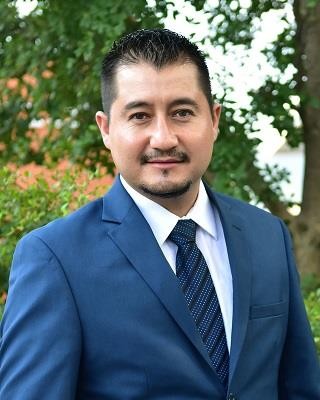 NOÉ F IERROS ÁLVAREZRE G ID OR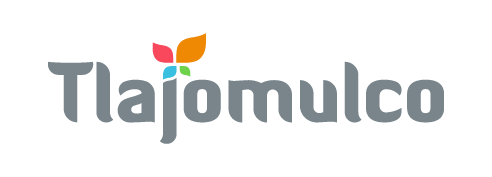 S E GU N D O INFORME ANUAL DE ACTIVIDADES01 de octubre del año 2019 al 30 de septiembre del año 2020S e p t i e m b r e d e l a ñ o 2 0 2 0AL PLENO DEL  AYUNTAMIENTO  DE  TLAJOMULCO DE ZUÑIGA, JALISCO.PRESENTE.El s us cr i t o C . Noé F i err os Á lv ar ez ,  en mi car á cter de R egi dor d e e st e   Ay u nt am ie nto   de   T l a j om u l co   de   Z úñ iga ,   Ja l i sc o,   con f u n da m ent o  e n  lo s  artí c ulo  27  y   4 9   f r ac c ió n   I I   d e   la  Ley  de G o bi ern o y  l a  A dm i n i stra c ió n  P ú b l i c a  M u ni c ip al  de l  E s ta do  de J a l i s co y lo s artí cu l os 3 0 , 3 1 , 3 2 , 3 3 , 3 4 , 3 5 , 4 3 , 4 4 , 46 , 48 , 49 , 51 ,5 3 , 61 , 64 f ra c c ión IX, 74 ,  12 2  f r a cc i ón I I  y  I V, 12 3 ,  1 2 9 ,  1 30 ,  131 , 1 3 2 y 1 33  d e l  Reg la me n to  d el  Ayu n ta m ie n to  de l  M u ni c i p io  de T l ajo mu l co d e  Zú ñ ig a ,  J al i s co ,  artí c u lo s  46  d e l  Reg la me n to  de l a  Ad m in i s t r ac ión  P ú bl i c a  d e l  M u ni c i p io  d e   T la jo mu l co   de Z úñ ig a , Ja l i sc o y  d e má s  re l ativo s  y  a p l i c ab le s  e n  dere c ho ,  a c udo a nt e e st a sob era ní a a pre s ent ar e l  S E GU N D O  I NF OR M E  A NUAL D E AC TIV ID A DES c om pre n di d o de l  01 de o c t ub re d e l  a ño 2 019 a l 3 0  de  s e p t i emb r e  de l  añ o  20 20 ,  ver s a  al  te nor  d e l  or de n  y a c c io ne s s ig u ie nte s :ANTECEDENTESE n Se s ió n  de Ay un ta m ie nto de f ec ha 0 1  d e  o ct u bre de l  año 2 018 , s e  ver i f i có  la  I ns t al a c ió n  d e l   Ayu n ta m ie nto  d e   Tl a jo m ul co  de Z ú ñig a , J a l i s co , co n cer ni e nte a l  per iodo c o mpr en d ido  d e l  0 1  de o ct u bre  de l  añ o  2 0 18  al  3 0  d e   sep t i e mbr e   de l  a ño  2 0 21 ,   e n   e l d e sa hogo  de l  p un to  5 . 2  d e l   corres p on di e nte  ord e n   d e l   d ía ,   se a pro bó   po r   u nan i m id ad   d e   voto s   de    lo s    in tegr ant e s    del Ay u nt am ie nto , e l p u nto d e a c uer do n ú m ero 17 5 / 2 01 8 :P R IM E RO . -   El   A y un ta mi e nto    C o n st i t u c io na l    d e l M u ni c ip io  de   T la jo m u l co   de   Zúñ ig a ,   J a l i s co , a pr ue b a    y    a utor iz a    l a     i ntegra c ió n     d e     la s C om i s io n es    E dil i c ia s    per m an ent es     p ara    e l G o bi ern o M u ni c ipa l 2 01 8 - 20 21 .S E GU N D O. -      En       Se s ió n       extr aord i nar ia  de Ay u nt am ie nto del  M un i c i p io  d e  T l a jo mu l co  de Z ú ñig a , Ja l i s co , d e  f e ch a  3 0  de  oc t u bre  d e l  año 2 0 18 ,    e n    e l     de s a hogo    d e l     pu n to    3 . 6 del c orre s po nd ie nt e  or de n  d e l  dí a ,  se   a pro bó   por m ay ori a  c al i f i c ada  de  voto s  d e   lo s   i nte gra nte s d e l A yu nt am ie nto, e l p u nto de a c uer don úm ero 181 / 20 18 :P R IM E RO . -   El    A y un ta mi e nto    C o n st i t u c io na l    d e l M u ni c ip io  de   T la jo m u l co   de   Zúñ ig a ,   J a l i s co , a pr ue b a    y    a utor iz a    l a     i ntegra c ió n     d e     la s C om i s io n es    E dil i c ia s    per m an ent es     p ara    e l G o bi ern o M un i c ipa l 20 18 - 20 21 ,  par a  q u e dar de la s i gu ie nt e ma n era ,  e ntre otra s l a :C om i s ión  E di l i c ia  de  In s pe c c ió n  y  V ig i la n cia , q u e  dig n am en te  p re s ido ,  y  co n  e l  c ar á cter  de vo ca l l a s Com i s i on e s E di l i c ia s s ig ui e nte s :d e D ere c ho s H u ma no s .d e Fi na n za s P ú b l i c a s y P atr imo n io .d e P art i c i pa c ió n C i ud a da na y Go ber n an za .d e P l an ea c ión So c i oe co nó mi c a y Urb a n a .d e Reg la m ent os y P u nto s Co n st i t u c i on a le s .S E GU N D O. - Co n m otivo de l  D i ct am e n  m ed i ant e  la c u a l  se h a  pr op u e sto   e l   Reg lam e nto   del Ay u nt am ie nto de l M u ni c ip io de t la j o m ul co  de Z ú ñig a , Ja l i s co , e l  pre se nt e  p unt o  d e  a c uerdo e ntr ará  e n  v igor  a  l a  f e c ha  e n   qu e   e ntre  en v igor d i c ho ord e na m ie nto mu n i c i pal .E n Ses ió n Ord i nar ia  de Ay u nta m ien to, de  fe c h a  30 d e  e nero de l a ño  2 01 9 ,  me d ian te  p u nto  d e  a cu er do  0 03 / 20 19  s e   a pr obó  y a u tor i z ó  la  de s ig na c ió n  d e   lo s   i n t egr an t e s   d e   la   Co m i sión T é cn i ca d e l A rc hi vo  G en er al  d e l  M u ni c i p io  de  Tla jo mu l co  de Z úñ ig a ,  Ja l i s co ,  p ar a  e l  per iodo  C on st i t u c io n al  de l   Go bierno M u ni c ip al 2 01 8 - 20 2 1 , p ara q ue da r d e  l a s ig ui ent e ma n era :C O MI SI O N TE CN I CA DE L  AR C HI V O GE N E RAL MU N IC IP ALE n Se s ión ord i nari a de Ay u nta m ie nto ,  de  f ec h a  11  de  d i c i e mbre d e l   a ño   2 01 9 ,   e n    e l    d e sa hogo d e l    p unt o    num ero   IX   de l c orre s po nd ie nt e  or de n  d e l  día   m e di a nte   pu nto   d e   a c uer do 212 / 2 01 9 se  aprob ó  y  au tori zó  por u n a ni m id ad  de  voto s  de l  los i nt egra nt e s  d e l  Ay u nt am ie nto ,  e l  c a le n dar io  d e  Se s io ne s   de Ay u nt am ie nto  ord i nar i as  y  so le mn e s ,  progr am a da s  e ntre  o t ros p ar a lo s m es e s  d e  e n ero a  d i c ie m bre de l  año 2 02 0 ,  a  d e sa hog arse e n e l sa ló n d e  s es i on e s  de  e ste Ayu n ta m ie nto, co n  d om i c i l io  en C a l l e . H ig uer a nú m ero 7 0 s ete nt a ,  e n  l a  Ca b ec era M u ni c ip al  de T l a jo mu l co    de    Z ú ñig a ,    Ja l i sco ,    e sta b le c ie nd o     l a s     fe c has s i gu ie nt e s :Se s io ne s Ord i nar ia s y Sol em n es :24 d e e n ero de l añ o 20 20 ,20 d e fe brer o de l a ño 2 0 20 ,27 d e mar zo de l añ o 20 20 ,24 d e abr i l de l año 2 0 2 20 ,22 d e  may o  de l  año 2 0 20 ,19 d e  j un io d e l  a ño 2 0 20 ,17 d e j ul io d e l a ño 2 0 20 ,07 d e ago sto de l añ o 20 20 ,17 d e se pt ie m bre d e l año 2 0 20 ,23 d e o ct u bre d e l a ño 2 0 20 ,30 d e novi e mbr e d e l  año 2 0 20 ,11 d e di c ie m bre de l a ño 20 20 , so lem n e .16 d e di c ie m bre de l a ño 20 20 PRIMER INFORME ANUAL DE ACTIVIDADES COMPRENDIDO DEL 01 DE OCTUBRE DEL  AÑO  2019 AL 30 DE SEPTIEMBRE DEL AÑO 2020 .S e s ion e s O rd i na r i a s :18 de o ctub re del a ño 2019 , s e d i f ie re24 de o ctub re  del a ño 2019 ,29 de no v i em bre de l añ o 2019 ,13 de d i c iem b re de l año 2019 , se cam b io pa ra e l d ia 11 ,23 de ene ro de l año 2020 ,20 de f ebr ero de l  año 2020 ,27 de f ebr ero de l  año 20 20 ,27 de m a r zo de l año 2 020 , se cam b io pa ra e l 18 de m ar zo de l año 202024 de ab r i l de l año 2020 , se d i f ie re22 de m a yo de l año 2020 ,19 de jun io de l año 2020 ,  se d i f ie re17 de ju l io de l año 2020 ,  se d i f ie re22 de ju l io de l año 2020 ,07 de a go sto de l año 2020 ,S e s ion e s So le mne s :11 de d i c iem b re de l año · 2 019 ,07 de sept iem b re de l añ o 2020 , Sesiones Extraordinarias:11 de octubre del año 2019 ,01 de noviembre del año 2019 ,13 de febrero del año 2020 ,03 de marzo del año 2020 ,18  de marzo del	año 2020 ,31  de marzo del	año 2020 ,16 de abril del año 2020 ,24 de junio del año 2020 ,27  de agosto del año	2020 ,08 de septiembre año 2020 ,Si e ndo    m i    a s i st en c ia    en    to d as    l a s    Se s ion e s    Or di nar ias, E xtraor d i nari a s  y  So le m ne s  d e   Ay u nt am ie nto  a   l a   f ec h a   del p re se nt e pr i mer in fo rme an ua l de a c t iv i da de s  com pr e nd id o  del 0 1 d e o c t ub re d el a ño 20 19 a l 3 0 de s ep t i em br e de l añ o 20 20 .A CT IVI DA D ES CO N EL CA RÁ CTER D E RE G ID O R .C on fe c ha de l 10 a l 24 de di c ie m bre de l a ño 20 20 , a p art i r  d e  l as 09 : 0 0 a 2 0 : 00 h ora s ,  en  l a  p la za  pr in c ip a l  de  Sa n  Se b a st i a n  e l G ra n de , org an i ce u n progra m a gr atu i to de con s u l ta pa ra l a v i sta .Sa b e mo s q u e en Sa n  Se ba st i an  e sta  s u f r i en do  u na  p ro bl em át i ca m u y f uer te l a  c are n c ia d e  ag ua pota b le e n  a lg u na s  zo na s  de e sta l o ca l i da d sa be mos q ue e s u n  pro b le m a  m u nd i al y  por e s e  t e ma e l P re s id e nte  Mu n i c i p al  p u so  e n  pi e  l a   o bra  m a s   gra n de  q ue  se e j e cu tar a e n e sta p o bl a c io n l a  c ua l  c o n c i st e  e n  t ra er a gu a  pot a ble d e l   pl an ta    po ta b i l i za dora a  do s  m a cr ota nq u es  c on  c a pa c idad d e  cu atro  m i l lo ne s  de  ag u a  es  un a  o bra  q u e   no s   ay u dar a   a re so lver p ara l a cu a l  me d i  a  l a  t are a  de r ea l iz ar re un io n es para i n for m ar de la o br a  y  e s c lar e cer du d a s  a cer c a  de  los ve c i no s  de l o s c u al e s  s era n  in terv en i da s  l a s  ca l le s  d on de  e l lo s  viv e n,  y  de i g ua l  ma ner a  he   e s ta do   m uy   a l   p e n di en te   de   la   o bra   p ara c u a lq u ier i n c i de nt e qu e o c urr a .A poy e en la g e st ió n y  se i n st aló un a  n ueva Su c ur sal T e l egrá f i ca e n         l a         lo ca l i d ad        d e         S an ta        Cr u z          de l          V al le , T E L ECOMU NI CAC ION E S D E  MEXIC O ( TE LE COM ) .A poy e  en l a  ge st ió n  y  se in st al ó  un a  nu eva Su cur s al Te le grá f i ca e n        l a        lo c al id a d        de       Sa n         Se ba st ia n         e l         Gr a nde , T E L ECOMU NI CAC ION E S D E  MEXIC O ( TE LE COM ) .T em por a l de L l uvi a s :Se a poy ó co n la l im p ie za  d e  lo c a na l es ,  e n  e l  f ra c c i on a m ie nto e l C h i r i moyo y e l Fr ac c io na m ie nto Jar di ne s de  Sa n  Seb a st ia n  para ev i t ar de svor de s e in u nd a c io n es a lo s v e c i no s d e di ch o s c an al e s .Se d e sta p aron a lgu n a s a l c a ntar i l l as d e l po b la do de Sa n  Se ba st i an e l Gr a nd e , p ara co ntrarr e star l os  de svor de s  d e  la  a l c a nt ari l la  a c o n se c ue n c i a de t i err a ,  lo do, y d ema c i ad a ba s ur a .A poyo a nu a l en la di s t r i bu c io n  d e Ag u a  Po ta bl e :S e  A poy ó  co n  l a   d i s t r i b u c ió n   d e   a g ua  P ota b le  gra tu i t a   a   los h a b i ta nt es de l a  De le ga c ión d e  Sa n Se b ati a n  e l Gra nde a s i co mo a s u s f ra c c io na mi e nto s y co lo ni a s :E n  la  D e l ega c io n  d e  Sa n   Se b a st i an  c a l l e :   Mo nt en egro ,   Privada G u a da l up e  V i ct or ia ,   An da dor   H id a lgo,   Hi da lgo ,   Fr an c i s co   I M ad ero,   Jo se f a   Ort iz ,   Fra n c i sco   V i l l a ,   Pr iva d a    Mo nte negro, L op ez Mat eo s , Si lv ano R i co y Heroe s d e  Na co zar i .Fr a cc io na m ie nto E l Par ai so .Fr a cc io na m ie nto Rea l Sa n Se b a st i an .Fr a cc io na m ie nto Ar co s de sa n  Se ba st ia n . C olo n ia Ra stro .C olo n ia Sa n M ig ue l . C olo n ia T e mp i sq ue .C olo n ia l a A gu a ca ter a .R e s i de n c i a l R a nc ho Gr a nd e .Se part i c ip ó e n  la  coor d in a c io n  d e l  Progra m a  T la jo m ul co  t iene 1 0 , s e e ntre g ó  util e s  y  u ni for me s  es c ol are s ,  ca be  m en c io n ar  que e n   e st a   o ca s ió n   s e    e ntr egaro n    z ap ato s    a    lo s    a l u mno s    de p re s co lar , pri m aria y se c un dar i a  de l o s pl a nte le s :K in der Prax ed i s G u errer o,K in der Ber nar do Ort iz d e M ont e l lan o E va Sa ma no d e Lop e z M ateo s 1 13 4 ,Se c u nd ar ia	Gr egor io	Ab al os	1 23 ,	t ur no s	ve s pert in o	y m at ut i no .Se h an r ea l i za do s  s erv i c io s  de  po da  y  p a sto e n  ar eas ver de s  en d i fer e nte s zo na s d e Sa n Se ba st ia n  e l  Gr a nd e  e sto con la int e nc ion d e co ntr arre st ar la  pro p aga c io n  d e  l o s  mo sq u i to s  e sp e c ia lm ente e l  por ta dor  de l   d e ng ue ,   so n   a ct iv id ad e s   q ue   m e   m otiv an   a t r ab a j ar  pu e s   s iem pr e   i nvol u cr amo s   a   lo s   ve c ino s   d e   d i c ho s l u gare s .Fo me nt e la co n s ie nt iz a c io n  d e l  c ui d ado  de  n u es t ro  c erro d e  las L at i l l as e n e l po bl a do de Sa n Se b a st ia n  e l  gra n de i mp l em e ntando u n a  re for es ta c ion,  p la nta n do  d i fere nt e s  c la s e s   de  ár bo le s ,   con a yu d a  d e  lo s   reg idor e s ,   e l   pr e s id e nte  m u ni c i pa l   y   u n a   gr an c a nt id a d de a mi go s y v ec i no s de e st a lo ca l i d ad .P re s ent é  i n c i at iva  q ue  p er mit ió  re co no cer  lo s  t i a ng u i s   qu e   se e n c ue ntr an e n la z on a G eogr af i ca d e l  M u n i c i pio y  su reg i stro de e m pa dro na m ie nto c a be me n c io nar qu e  e s u n  h e cho his tor i co p ues j a m a s se h a bi a  re a l i za do  algo  s im i l ar  e n  T la jo m l c o  de  Z uñ iga, p ero   a l   s urg i r   la   p a nd e mi a    por   e l    CO VI D    1 9 ,    t am b ie n    he c o la bor ado en e sto s mo me nto s co n  l a  entr ega d e  ge l  a nt i ba ct erial y c ubr e bo ca s a s í co mo ta m b ié n la co n c i en t i s ac ió n  d e l a s p er son as a tom ar  s us  pre c au s io n es al i ngre sa r a  d i c ho s  t i an gu i s  p ue s  son c o n s i der ad a s zona s co n alto r ie sgo d e co nt ag io.T RAB AJ O S  DE CO M IS I ÓN E D IL IC IA DE : I N SP E CC I ÓN Y V I GI LA NC IA .Con fundamento en los artículo 27 y 49 fracción II de la Ley de Gobierno y la Administración Pública Municipal del Estado de Jalisco y  los  artículos 30 ,  31 ,  32 ,  33 ,  34 , 35 , 43 , 44 , 46 , 48 , 49 , 51 , 53 , 61 , 64 fracción IX, 74 , 122fracción II y IV, 123 , 129 , 130 , 131 , 132 y 133 d el Reglamento del Ayuntamiento del Municipio de Tlajomulco de Zúñiga, Jalisco , artículos 46  del Reglamento de La Administración Pública del Municipio de Tlajomulco de Zúñiga, Jalisco y demás relativos y  aplicables en    derecho;    Pre s en t e    I n form e s    p ar c i a l es    d e    la C om i s ió n  E di l i c ia  d e  I n sp ec c ió n  y   V igi la n c ia  de  los m e se s d e o ct u br e 2 0 1 9  a s ep t i em br e 2 02 0 .Me n s ua l me nte , se c onv oc ó a lo s  R eg idor e s  i ntegr a ntes d e l a Co m i s ió n  Ed i l i c ia  de  I n sp e c c i ón  y  Vi gi la n c ia ,  a d e sa hog ar     lo s     T ra ba jo     de     Co m i s ió n      E di l i c i a , p rev i a me nt e se ñ ala do s e n  la Co nvo ca tori a r e sp e ct iv a .E l   d ia   04    de    d i c ie m bre   Pr es en té    i n c i ativ a ,    que p er mi t ió  q ue  e l  A yu nt am ie nto   C on st i t u c io n al   del M u ni c ip io  de   Tl a jo m ul co   de   Zu ñ ig a   a pro bar a   e l re gi stro   d e   l os   t i ang u i s    q u e    o per an   d entr o    d e l t erritor io        M u ni c i pa l         y         s u          re gi stro   de e m pa dro na m ie nto  c a b e  m e nc io nar  q u e  e s  u n   h e cho h i stor i co p ue s j am a s se h a bi a r ea l iz a do al go s im i lar en T l a jo ml co   d e   Z uñ ig a ,    e st a    i ni c iat iva   n os   per mit io i d ent i f i c ar  y   c ono cer  lo s   t i a ng uis  q u e   a ct ua l me nte t ie ne  Tl a jo mu l co  y   s e   apro bo   qu e   l a   D i re c c ió n   de P a dró n   y   Li ce nc i a s    e mp adro n ara   lo s    t ia ng u i s    de c ar á cter    per ma ne nt e    e ste    proye ct o    no s     per m i te c o no cer c ua nto s y c u a le s  son lo s  t i an g ui s  a s i  co mo s us h orar io s , hu b i ca c io n, ext e nc io n, map eo et c .T a mb ie n no s perm i te  co no cer  c ua le s  so n  lo s  pa so s  a s eg u i r par a so l i c i t ar  la  i n st al a c ió n  o  re h u bi c a c io n  de u n t ia ng ui s ar mon i s an do y e s c lar ec i e ndo l a leg i s l a c ionq u e per m i te ev i tar c on f l i cto s  d e  l a  A utor id ad  con los c o mer c ia nte s .E l   di a   0 5   d e    ju n io   de l    a ño   20 2 0    d i cta m in e  e l R egl a me nto M u n i c i p al A nti cor r u p c i on  y  A nt i soborno d e T la jo m u l c o de Z u ñig a .A s í  co mo  la s  re for ma s  a   lo s   artic u lo s   6 4   y   85  de l R egl a me nto   d e l   Ay u nta m ie nto   d e l    M u ni c i pio   d e T l a jo mu l co d e Z uñ ig a .Y   l a   r e form a   a l    a r t i cu lo   3 75   de l    Reg la m ent o    de P ar t i c ip a c io n  Ciu d ad a na  p ara   la   G ob er na nz a   de l M u ni c ip io d e  Tl a jo m ul co d e Z u ñ iga, Ja l i s co .C O N E L  C AR ÁCTE R DE V O CAL DE LA C O MI SI Ó N E D IL I CIA D E :D e re c ho s H um ano s .Me n s ua l me nte me pr e se nte  a   de sa hog ar  lo s  Tra b a j os d e  Co mi s ió n  E d i l i c ia ,   prev ia me nte  s e ña la do s   en   la c o nvo cator i a  r e sp e ct iva  d e  l a  Co mi s ió n   E di l i c i a   de D er e cho s Hu m anos .F i na nz a s Pú b l i c as y Pa t r i mon io .C on f e ch a 16 d e nov ie m bre de l  a ño 2 0 18 ,  se i n sta l ó  la C om i s ió n E di l i c i a de F in a nz a s P ú bli c a s y Pa t r i mo nio .Me n s ua l me nte me pre se nt e a d esa hog ar  lo s  Tra b a j os de la Co mi s ión  Ed i l i c ia ,  pr evi am en te  se ña la do s  e n  la c o nvo cator i a  re sp e ct iva  de  l a  Co mi s ió n   Ed i l i c ia  d e F in a nz a s P ú bl i ca s y P atri mo ni o.D u ra nte e l me s  de  nov ie m bre de l  a ño  20 19  t ra b a j e  en l a s me s a s d e  t r aba jo p ara l a  d i cta mi n a c io n  de l a  ta b la s d e v a lore s y la l ey d e in gre so s para e l a ño 20 20 .A s i co mo en e l  me s  d e  ag os to d e l  a ño 2 02 0  t ra b a j e  en l a s   m e sa s   d e   t ra b a jo   de   ma n era   v i r t ua l    p ara   la d i ct am i na c io n  de  l a s   t a bl a s   de  va lor e s   y   l a   le y   de i ngr e so s 20 21 .E l di a  0 4  de  agos to de l a ño 2 02 0 s e l l evo a cavo la s e s io n ord i nar ia p or p arte de  la  Co mi s io n  E d i l i c i a  de D e s arrol lo E con om i co p arti c ip é e n  l a apro b a c io n  en e l p roye cto d e de cr eto do n de s e  apr ovó e l  R eg la me nto de I n se nt ivo s   F i sc a le s   y   de l    C on se jo    d e    De s arrollo E c ono m i co  d e l  M u ni c ip io  de  Tla jo m u l co  d e   Z uñi g a , J a l i s co .P a r t i c ip a c ión Ci ud a da na y Go be rna n za .Me n s ua l me nte m e pr e se nte  a  d esa hog ar  lo s  Tr ab a j os d e  Co mi s ió n  Ed i l i c ia ,   prev ia m ente  se ña l ado s   e n   la c o nvo cator i a  r e sp e ct iva  de  la  Co mi s ió n  E di l i c i a  de P a r t i c ip a c ión Ci ud a da na y Go be rna n za .E l   di a   1 7    d e    Ju l io   de l    a ño   202 0    Part i c i pe   en   e l p roto co lo de l  Progr am a  E st ud i ant e a Pr ue ba .E l di a 2 7 d e  Ju l io P ar t i c ip e  e n  l a  ses i on extra ord in aria d on de s e apro bo la c onvo c ator ia p ar a l a co n form a c ion d e l Con s e j o C i u da d ano .P l an ea c ió n So c ioe c onó mi c a y U rb an a .M e n s ua l m e n t e  m e  p r e s e n t e  a   d e s a h o g a r   l o s   T r a b a j o s   d e C o m i s i ó n      E d i l i c i a ,      p r e v i a m e n t e       s e ñ a l a d o s       e n       l a c o n v o c a t o r i a    r e s p e c t i v a    d e    l a     C o m i s i ó n     E d i l i c i a     d e P l a n e a c i ó n S o c i o e c o n ó m i c a y U r b a n a .E l  di a  2 2   de   ener o   de l   a ño   2 020 ,   p art i c i pé   e n   e l a n al iz i s   y   l a   d i c t a m i na c ión   de   l a s   mod i f i c a c io nes re a l i za da s   a   var io s   art i c ulo s   de l    R eg la me nto   a l Me jor a mi en to de l H a b i tat .R eg l am en to s y Pun t os Con s t i tu c io na l e s .Me n s ua l me nte me pr e se nte  a   de sa hog ar  lo s  Tra b a j os d e  Co mi s ió n  E d i l i c ia ,   prev ia me nte  s e ña la do s   en   la c o nvo cator i a  r e sp e ct iva  d e  l a  Co mi s ió n   E di l i c i a   de R eg l am en to s y Pun t os Con s t i tu c io na l e s .E l  di a  m arte s   19  d e   nov ie m bre  d e l   20 19  s e   l levo  a c a bo la se s ió n extr aord i nar ia por la Co mi s io n E di l i c i a d e Ig ua ld a d de Ge n ero co mo con v oc a nt e y  la co mi s ion d e      Reg la me ntos   y    P u nto s    Co ns t i t uc io na le s    como c oa dy uv ant e    don d e    par t i c ip e     e n     e l     a na l i s i s     y d i ct am i na c io n  de  r e for ma s  h ec h as  a l  re gl am e nto  de A c ce so .E l di a  M art es 1 0  d e  d i c i em br e  de l  a ñ o  20 19 p art i c ip e e n la  s e s ión ord in ar ia  a s i  co mo  su s  p rev ia s  me s a s  de t r ab a jo  por  p art e  d e  la s  Co mi s i on e s   Ed i l i c i a s   de Me d io A m b ie nte y Su st en ta b i l id ad c o mo c onvo c a nte y l a s   Co m i s ió ne s   E d i l i c i a s   de  Re gla m en to s   y   P u ntos C on st i t u c io n al es ,      y      Der e ch os      H u m a no s       com o c oa dy uv ant e s ,    pa r t i c ip e    e n    l a    d i ct am i na c io n      d e l " Reg l am en to p ara l a P reve n c ion y  G e st io n  Int egra l  de l o s Re s id uo s So l id o s d e l  M u ni c ip io  de  Tl a jo m ul co  d e Z ú ñig a " .E l  d i a  22  de e nero d e l   año  20 20 s e   l l evo  a c a bo  la s e s ió n  extr aord in ar ia  por  l a  Com i s io n  E di l i c i a   d e Serv i c ios P ú b l i cos c o mo co nvo c ant e y l as co m i s io ne se d i l i c i a s d e Reg la m en to s  y  P u nto s  Co n st i t uc io na le s  y P l a ne a c io n       Soci oe co no mi c a       y        Ur ba na       com o c oa dy uv ant e s ,     p art i c i pé     e n     e l      a na l iz i s      y      l a d i ct am i na c ió n   de   l as   mo di f i ca c io ne s   r ea l i za da s    a v ario s art i c ulo s d e l R eg la me nto  al  M e j ora m i e nto  del H a b i tat .E l di a 12  de fe brer o de l a ño 2 02 0 s e l lev o a ca bo la s e s io n   extr aord in ar ia   por   l a   Com i s io n   E di l i c i a    d e R egl a me nto s      y      P u n to s       Co n st i t u c io na le s       como c o nvo ca nte y l a  C om i s io n  Ed i l i c ia  d e  A d mi n i stra c ion P u b l i ca  co mo  co ad y uva nte  ap oyan do  e n  e l  a na l i s i s  y l a a pr o ba c io n de l Re gl am e nto  de  Me jor a  Reg u la toria d e l M u ni c ip io d e T l a jo mu l co d e Z uñ ig a , Ja l i s co .Gestiones .Con referente a las actividades que desempeño en la of ic ina  ubicada en la Sala de Regidores primer piso del Centro Administrativo CAT , entre los meses de de octubre del año 2019 y septiembre del año 2020 , se ha brindado a un promedio de 500 ciudadanas,  ciudadanos  y  contribyuentes,  apoyo  y  canalizando  a l as d i f ere ntes depend enc ia s de  as i sten c i a  so c i a l  y  o r ien tación en t rám i tes adm in i s t ra t i vo s o ju r í d i co s.Album fotográfico correspondiente a diferentes actividades: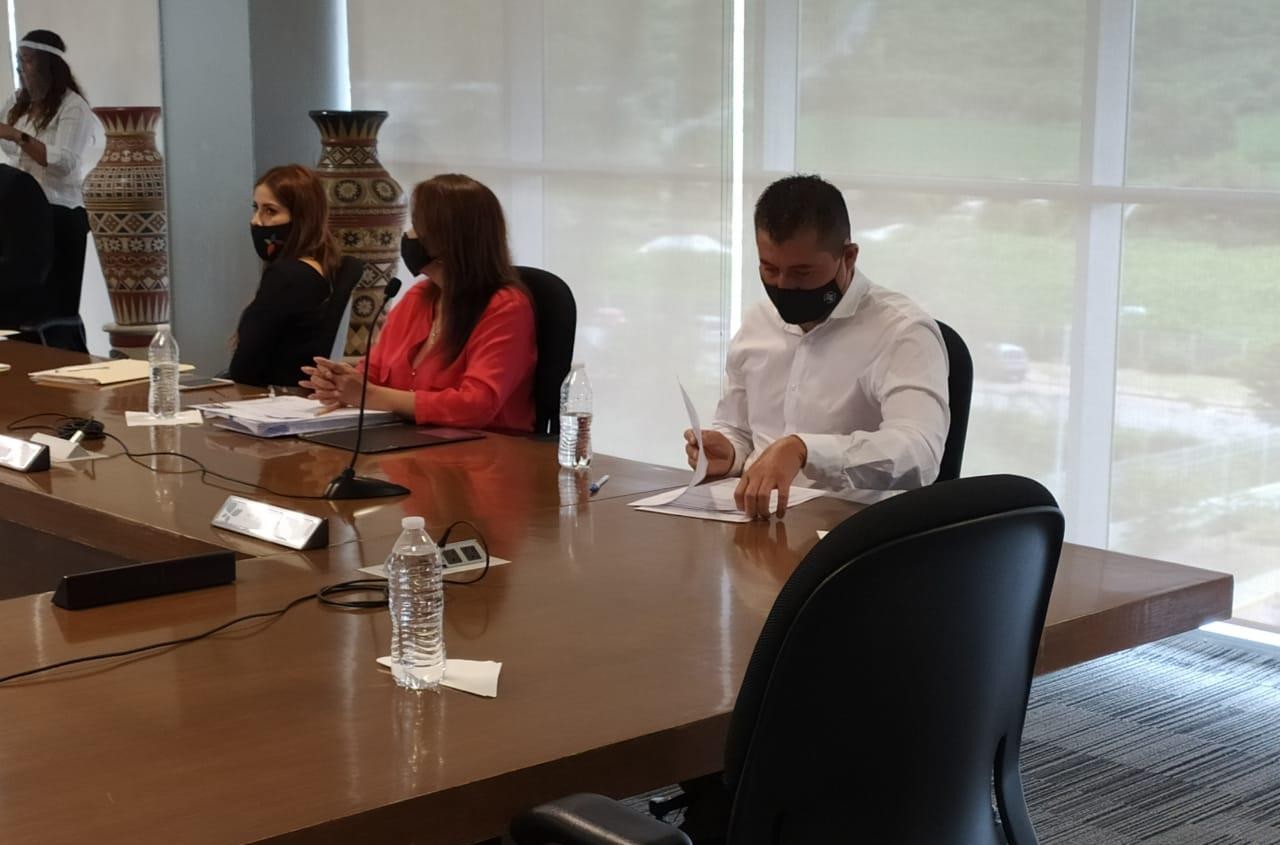 Sesión de Ayuntamiento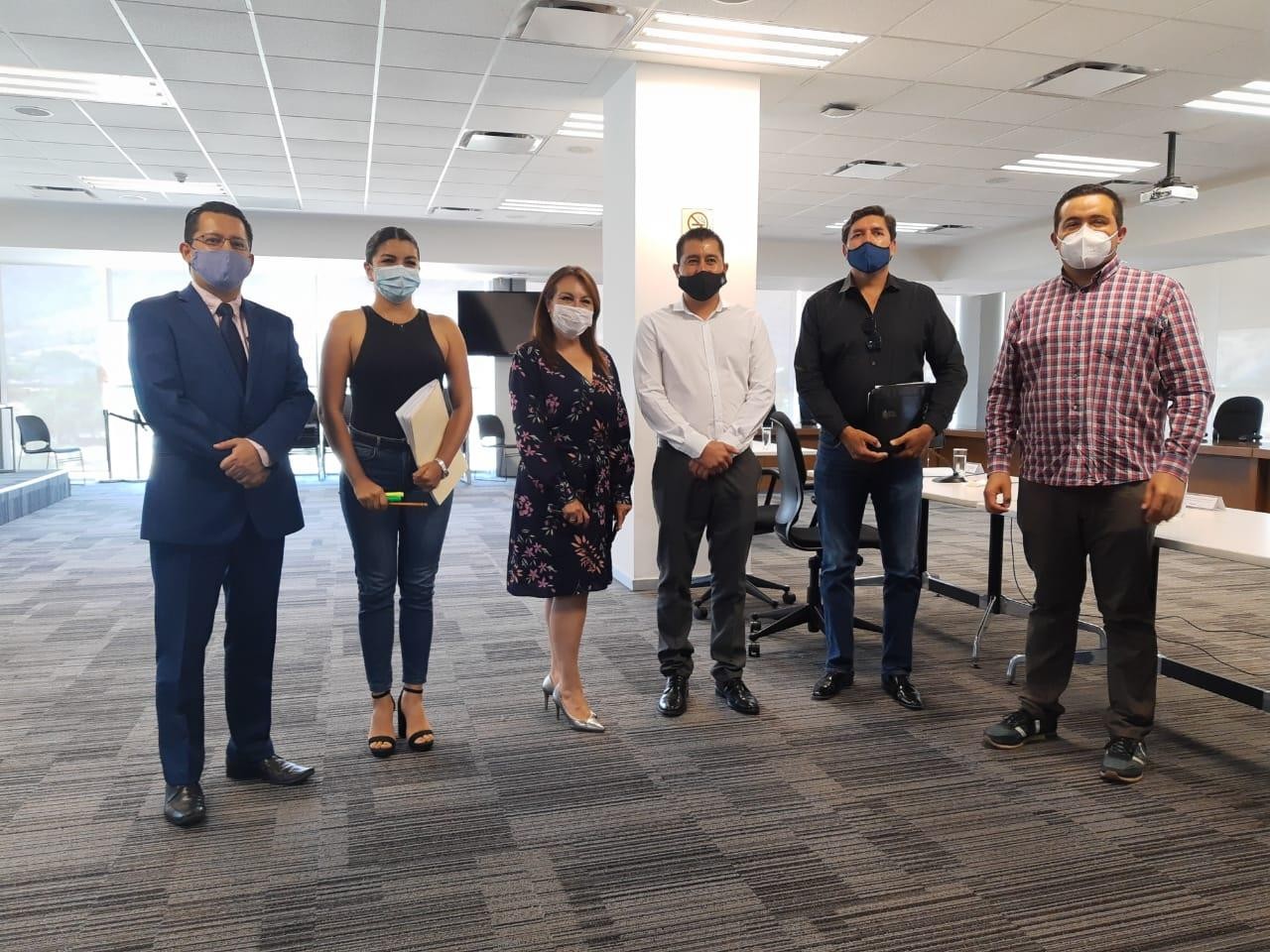 Trabajos de la Comisión Edilicia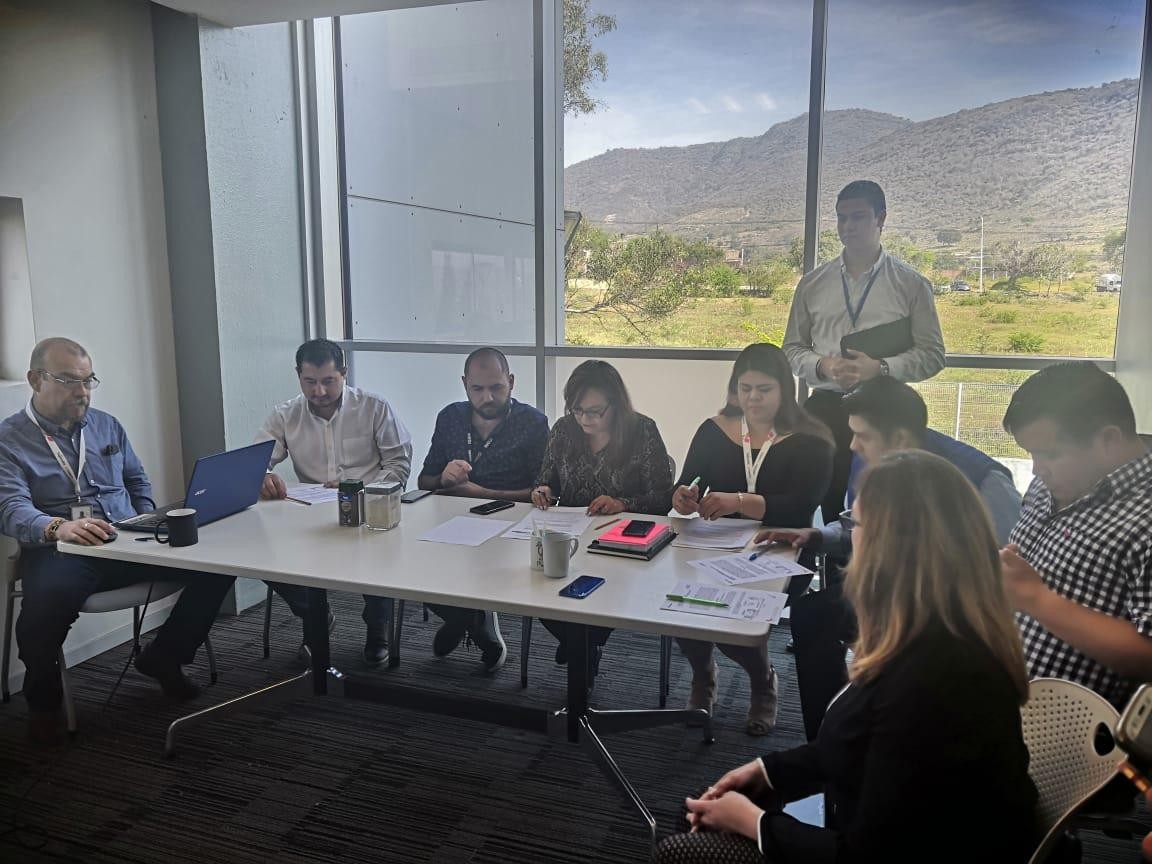 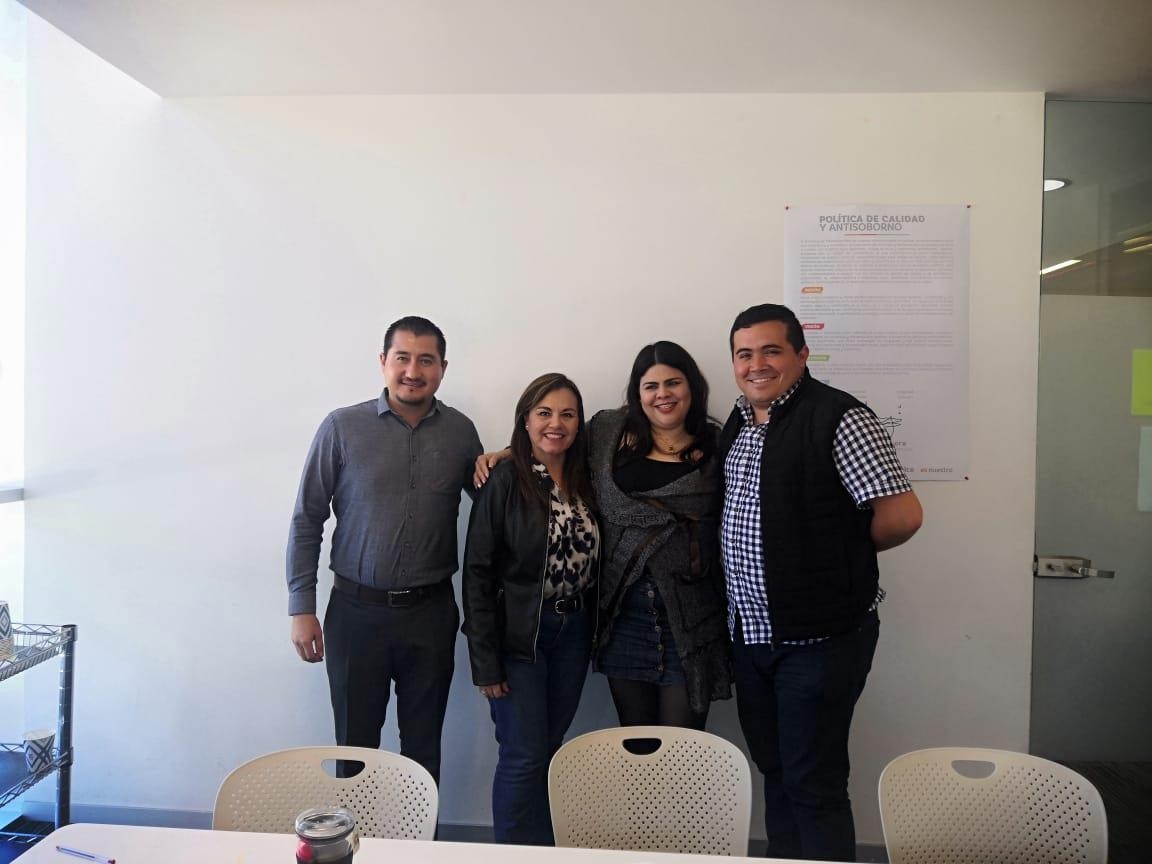 Instalacion de las oficinas de Telecomm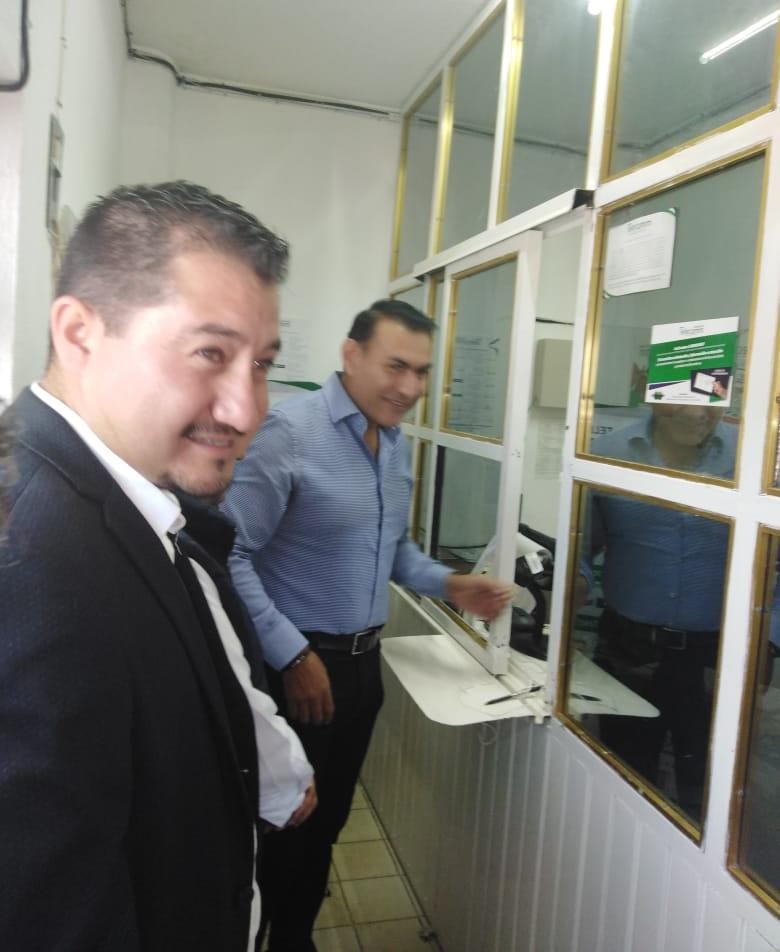 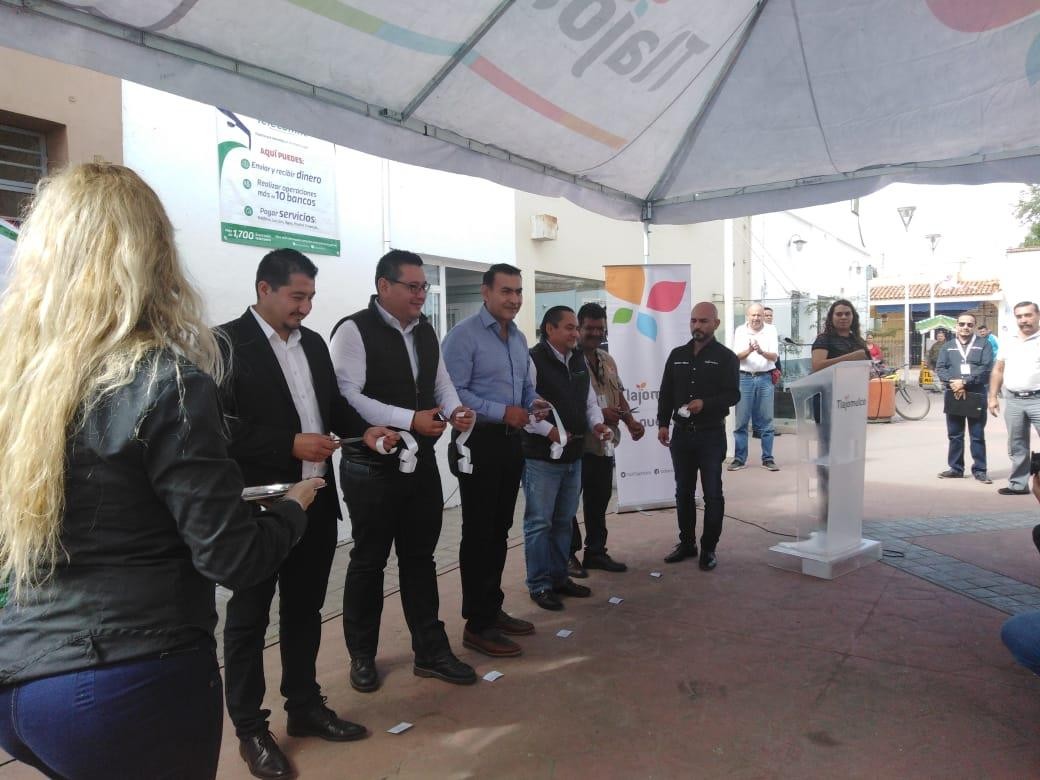 Atención a la Ciudadanía.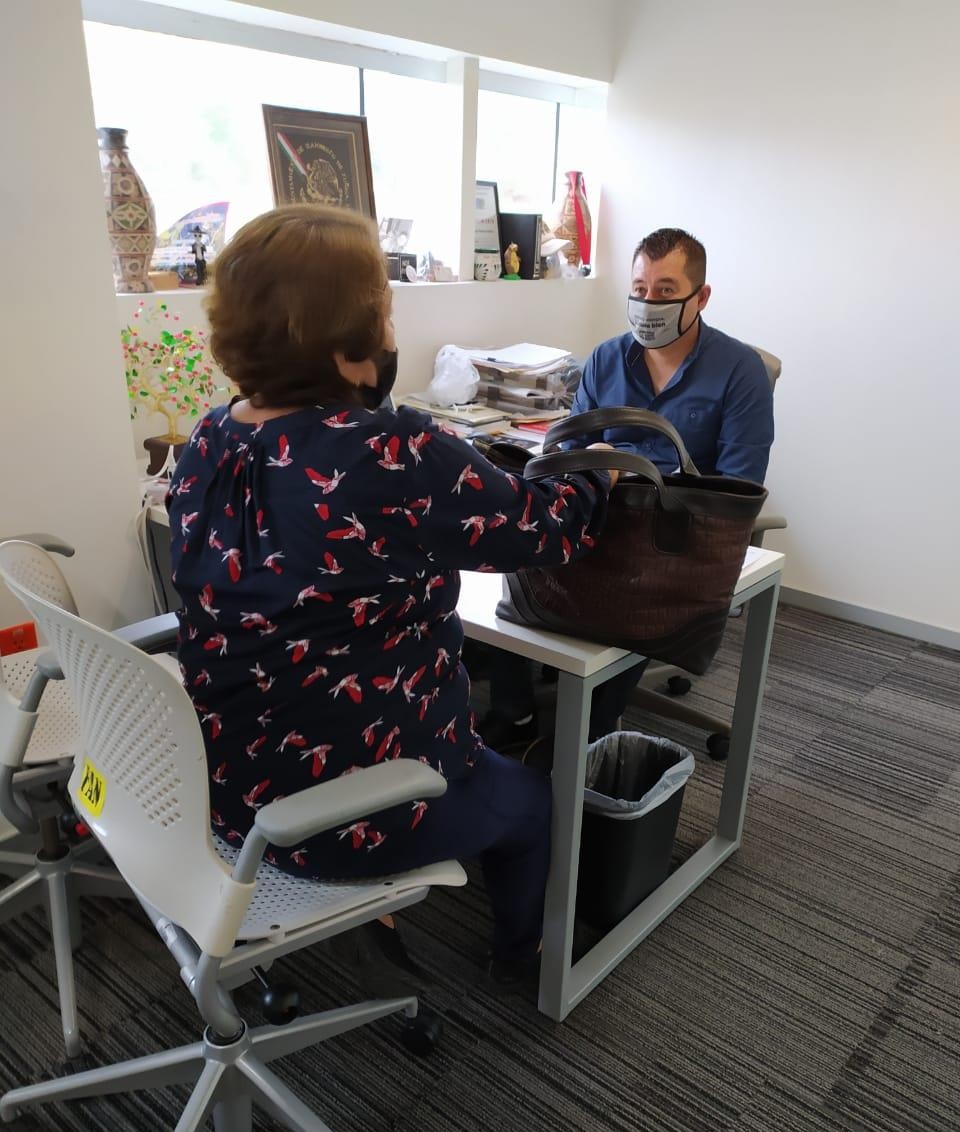 Realizando labor comunitaria en diferentes zonas de San Sebastián el Grande, acompañada de un excelente equipo de trabajo.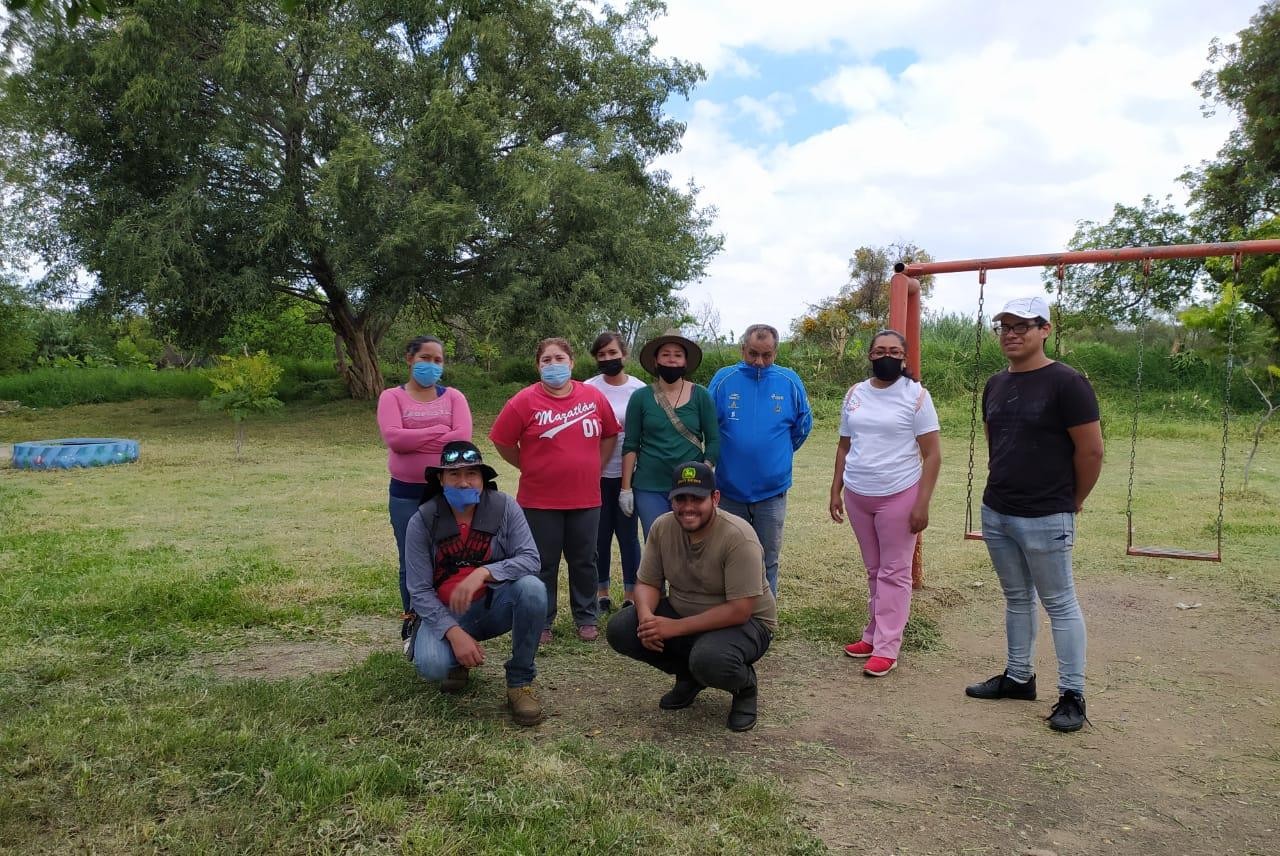 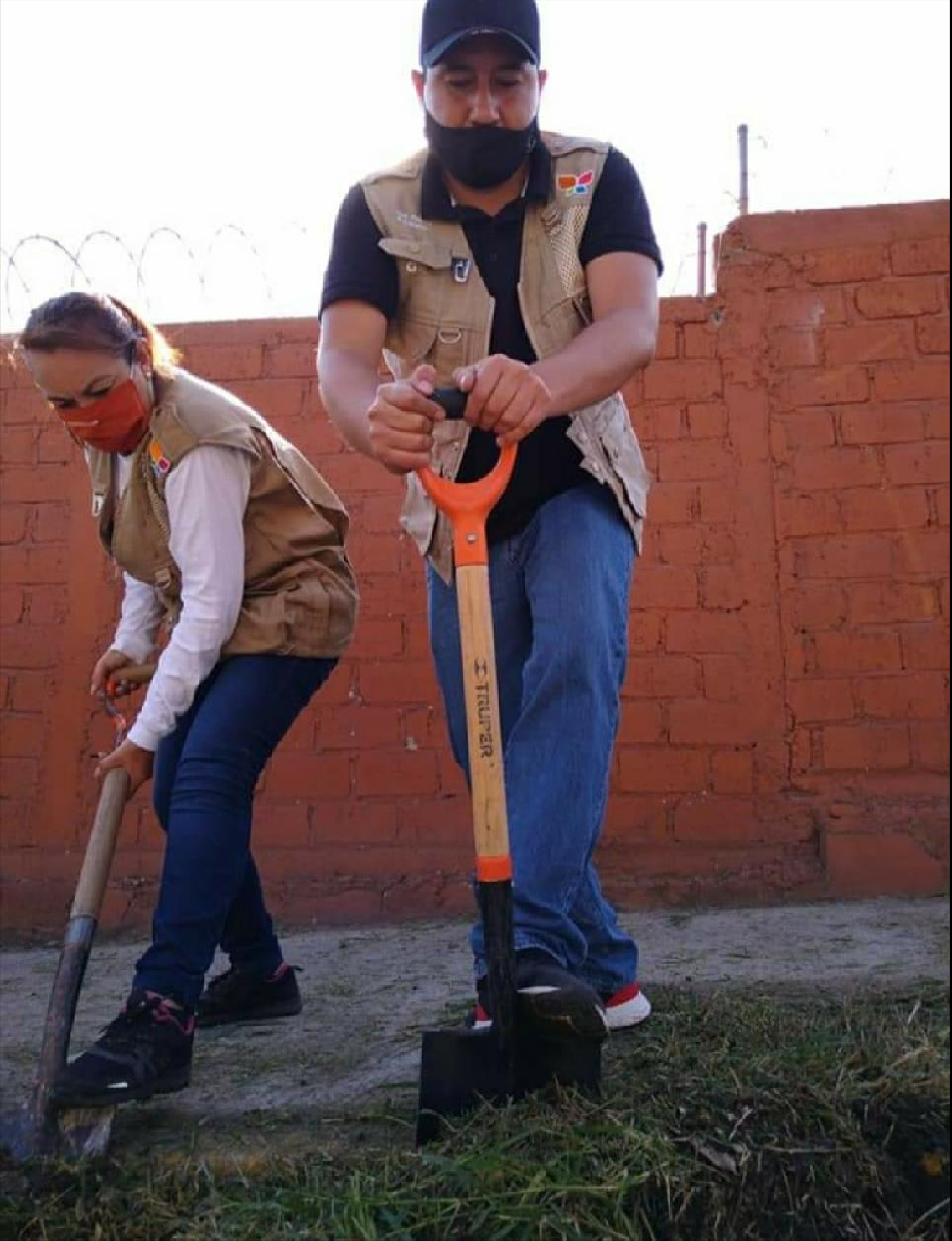 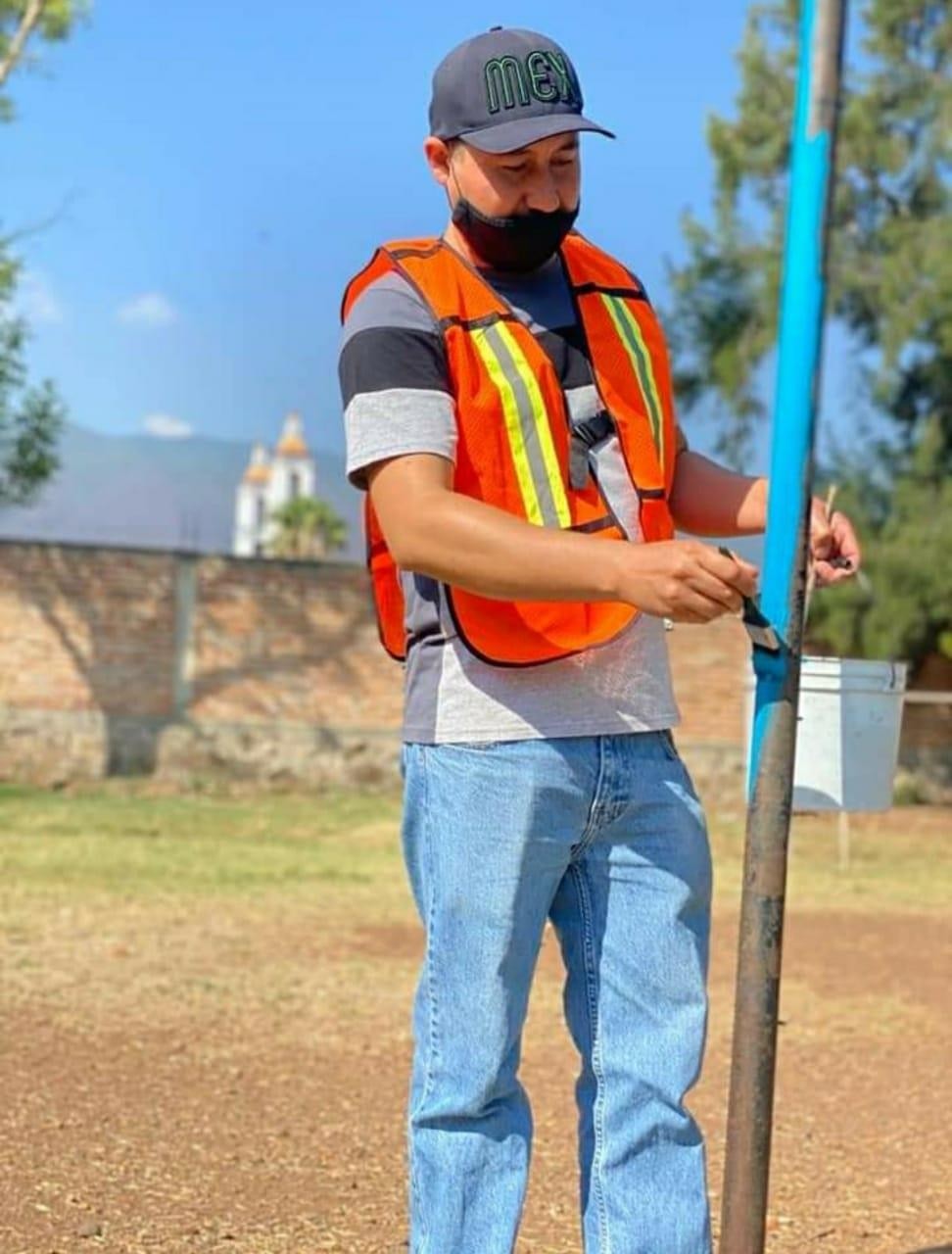 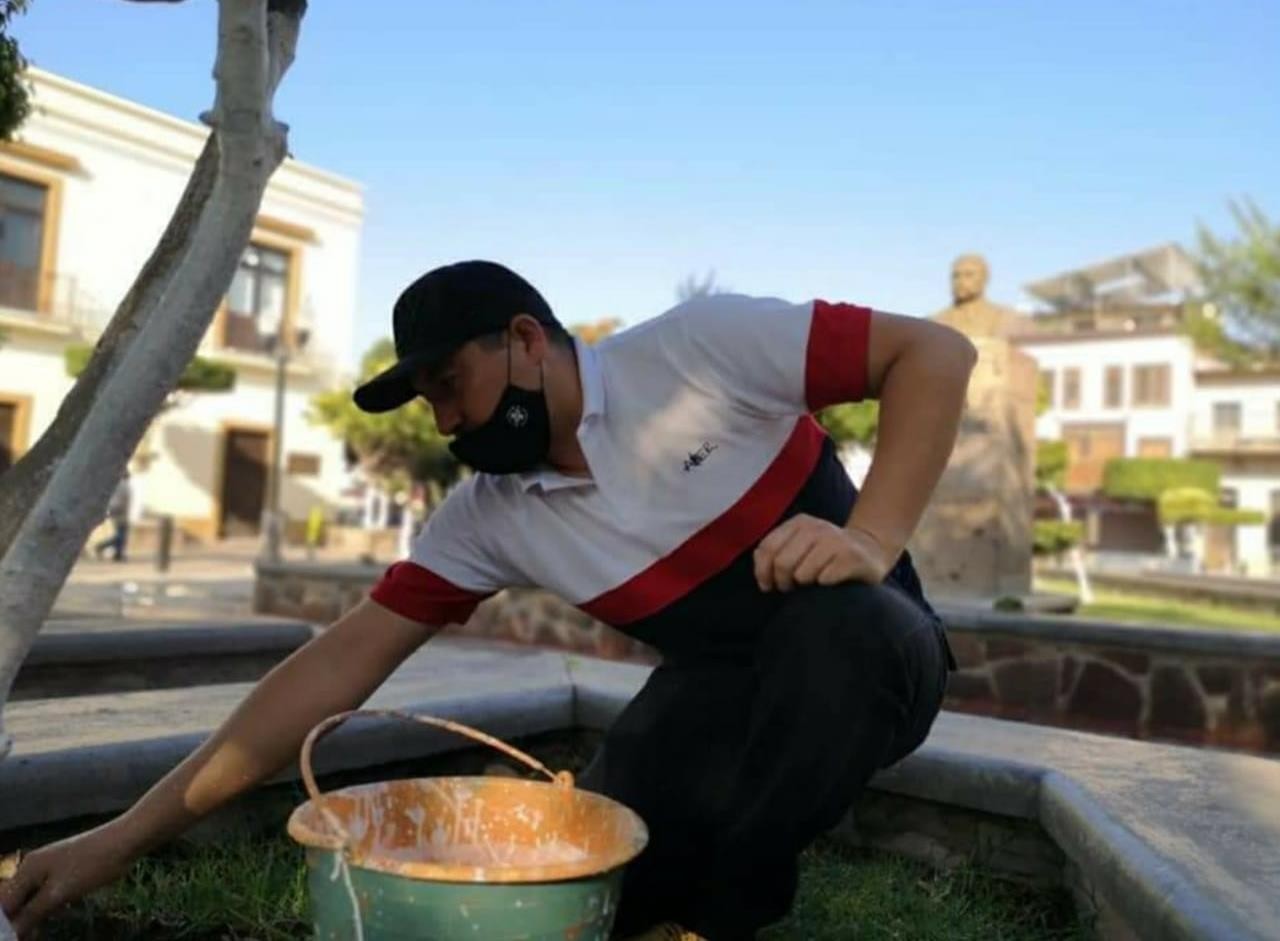 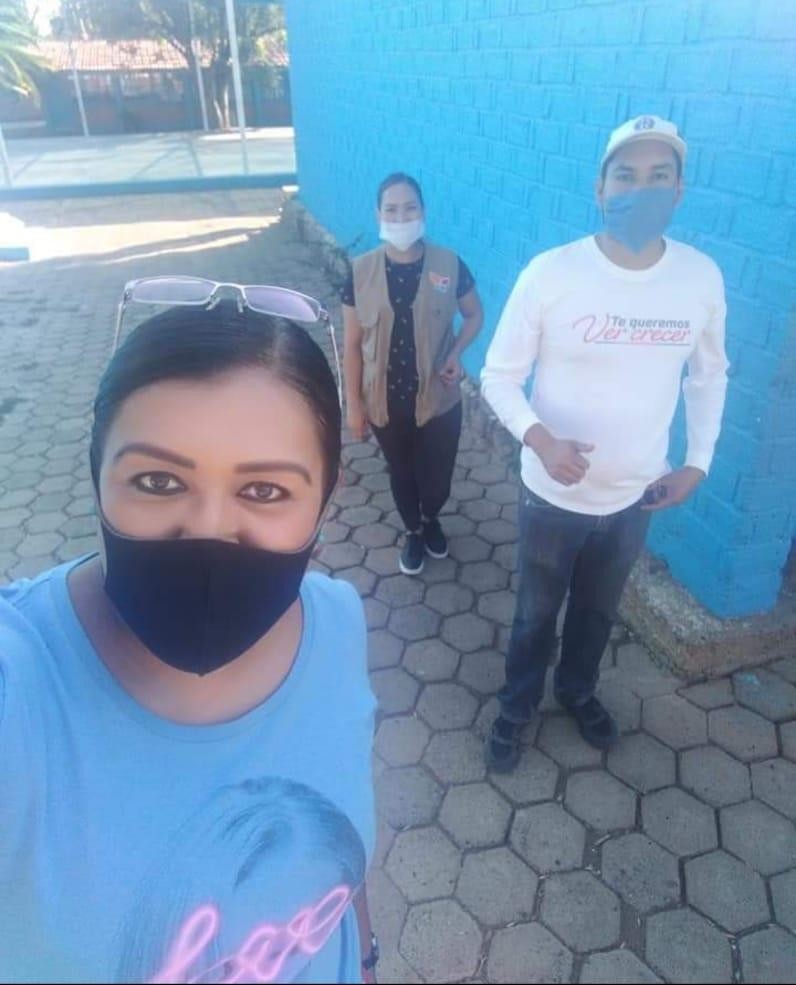 A poyo a  l a co m u ni d ad d e  San Se b a st ia n e l Gra n de con la p od ad e are a s v erd e s pa ra ev i tar l a  pro pa ga c ion de l mo squ i to prta dor d e l  de ng ue ya q ue se a lo j a  y  r epr od u c e  en ar ea s  a b un d a nte s  e n p a sto , m al ez a , p lan ta s et c .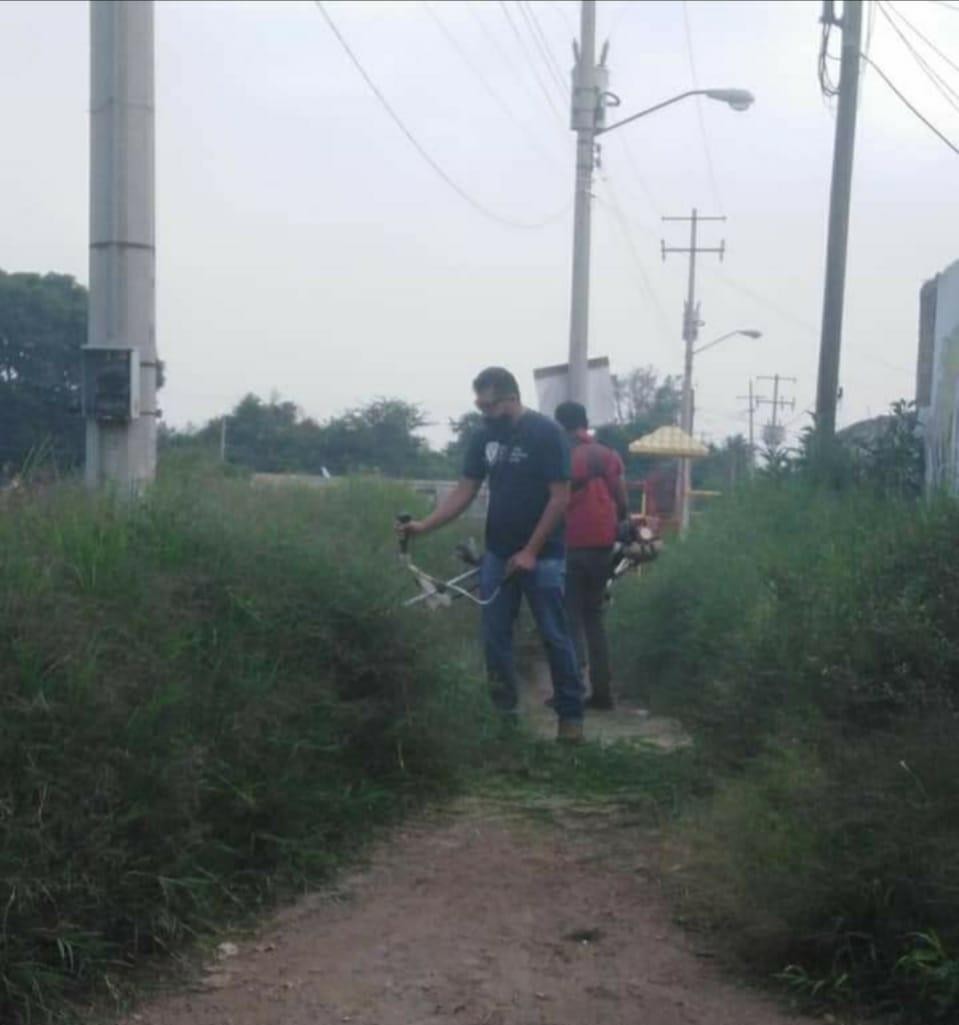 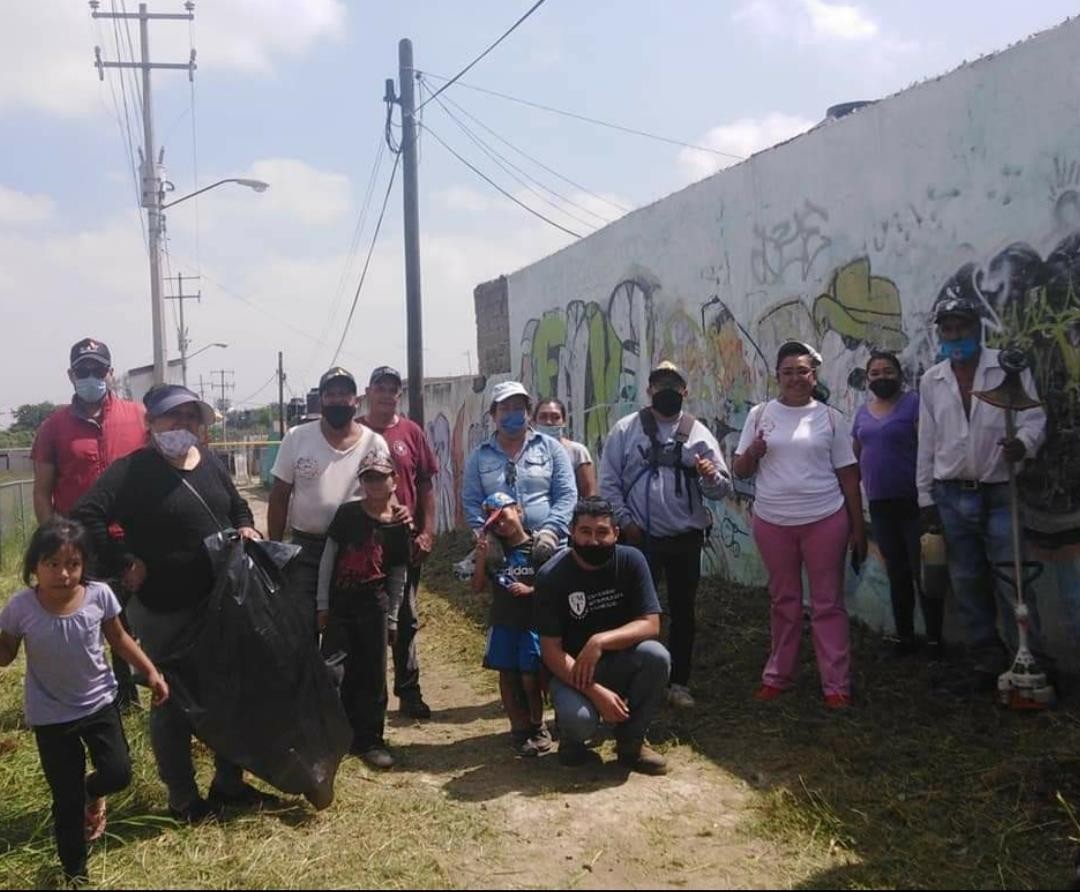 V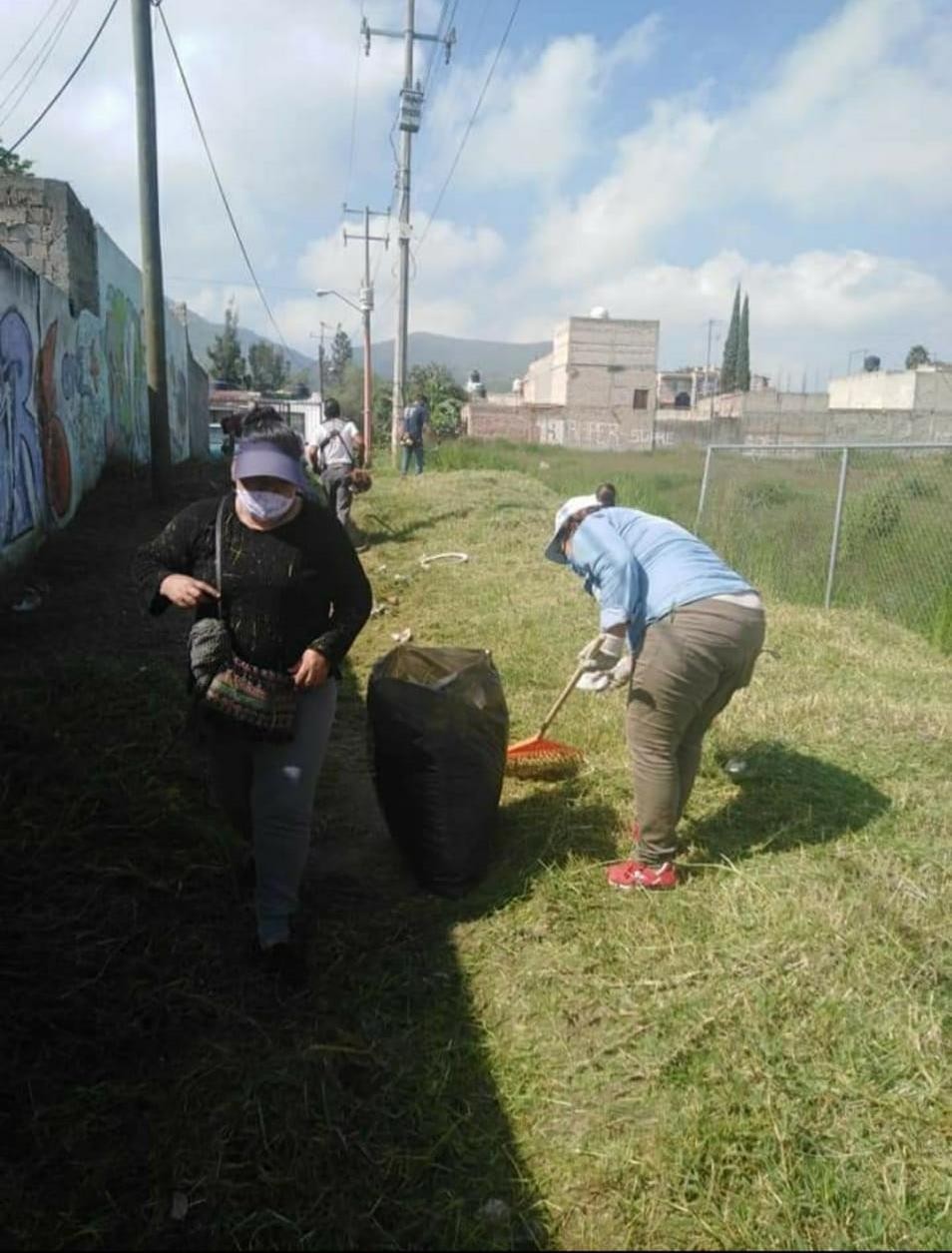 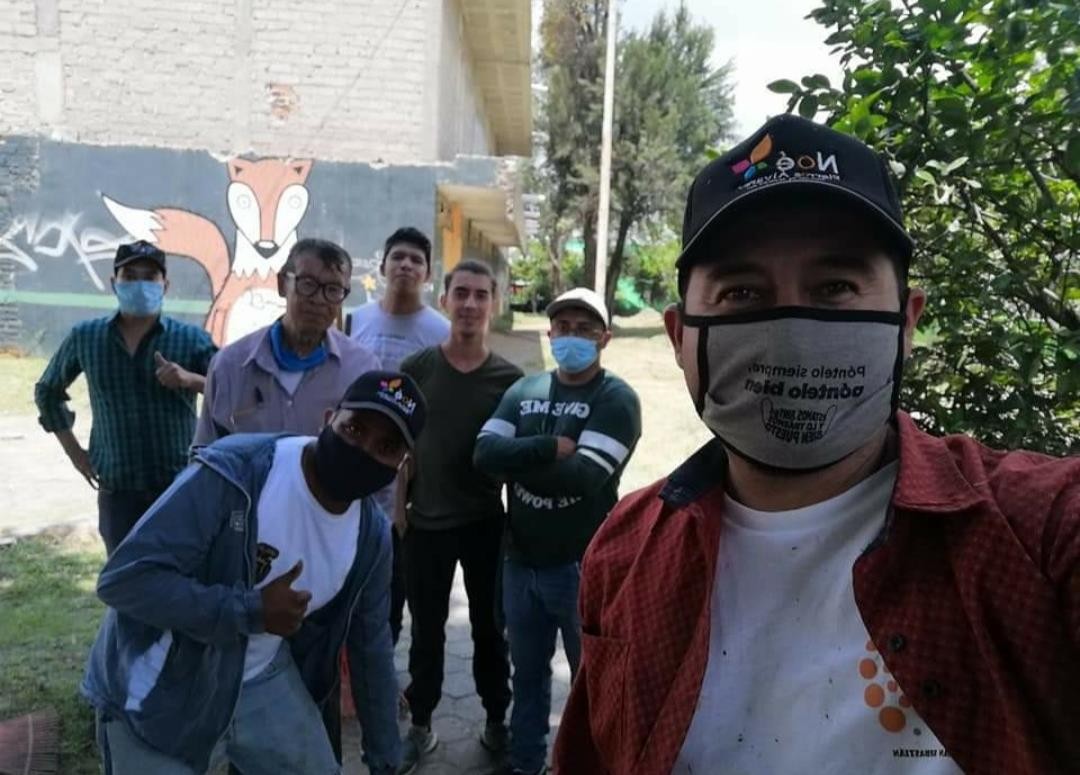 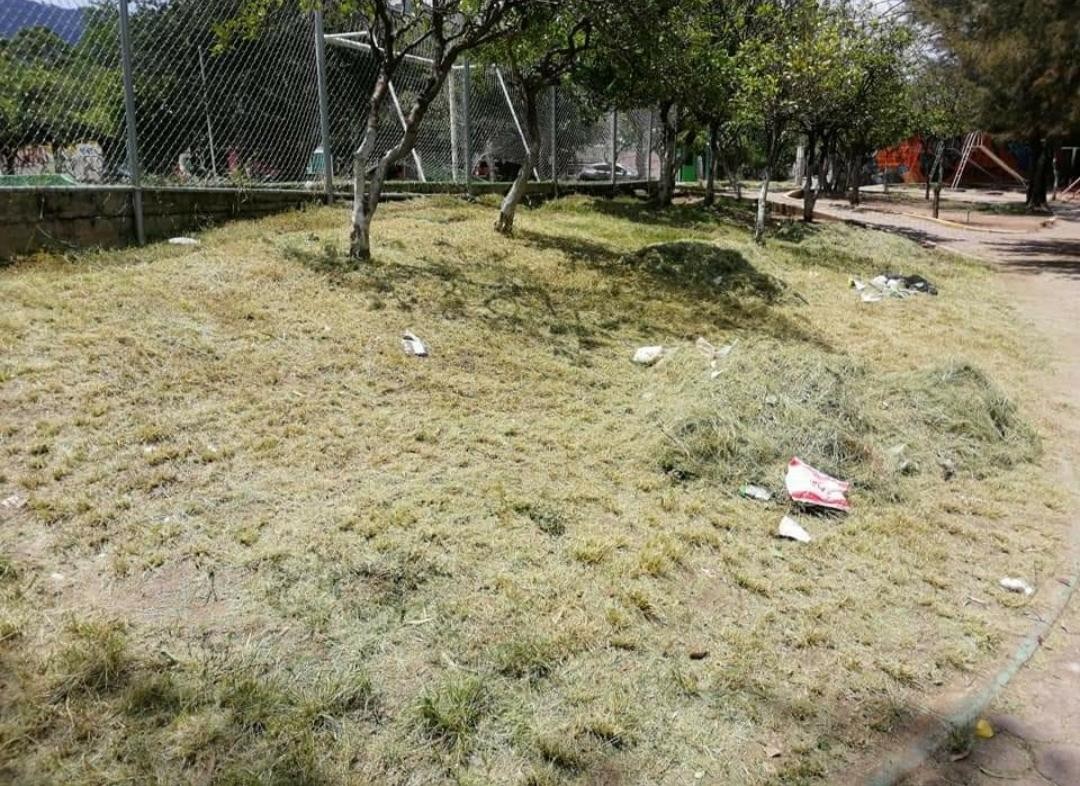 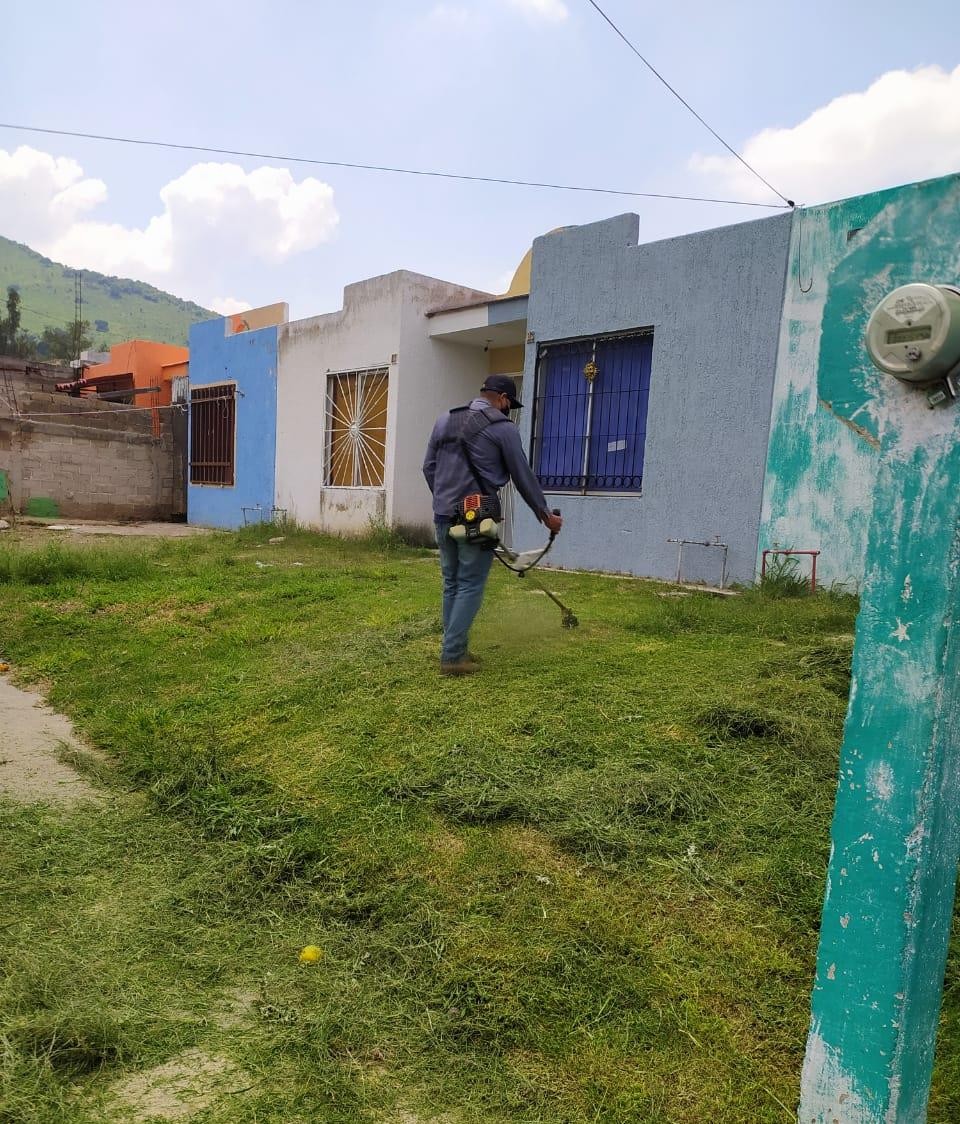 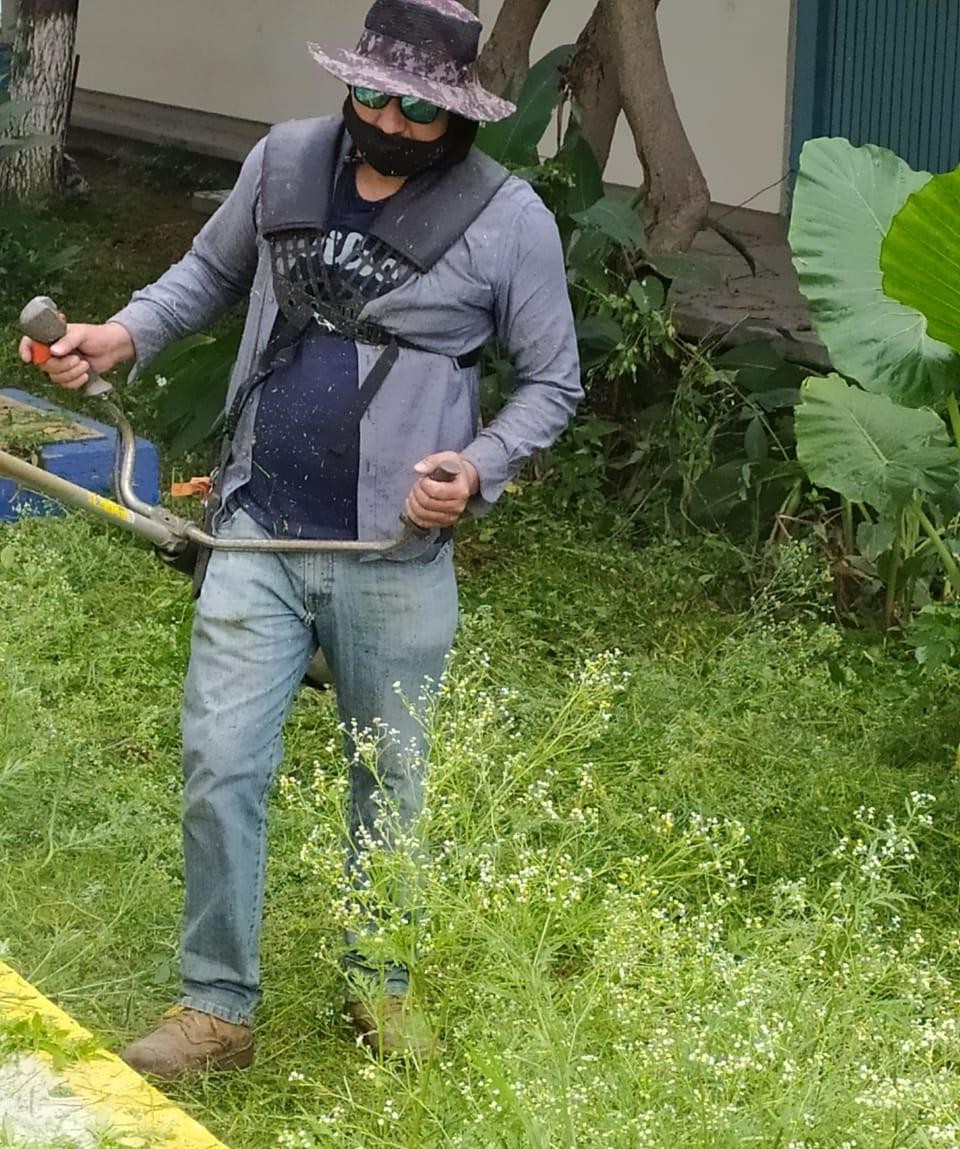 P ro mo c ió n  d e even to s c u l t ura le s e n  l a  Com u n id ad d e Sa n Se b a st i á n e l Gr a nd e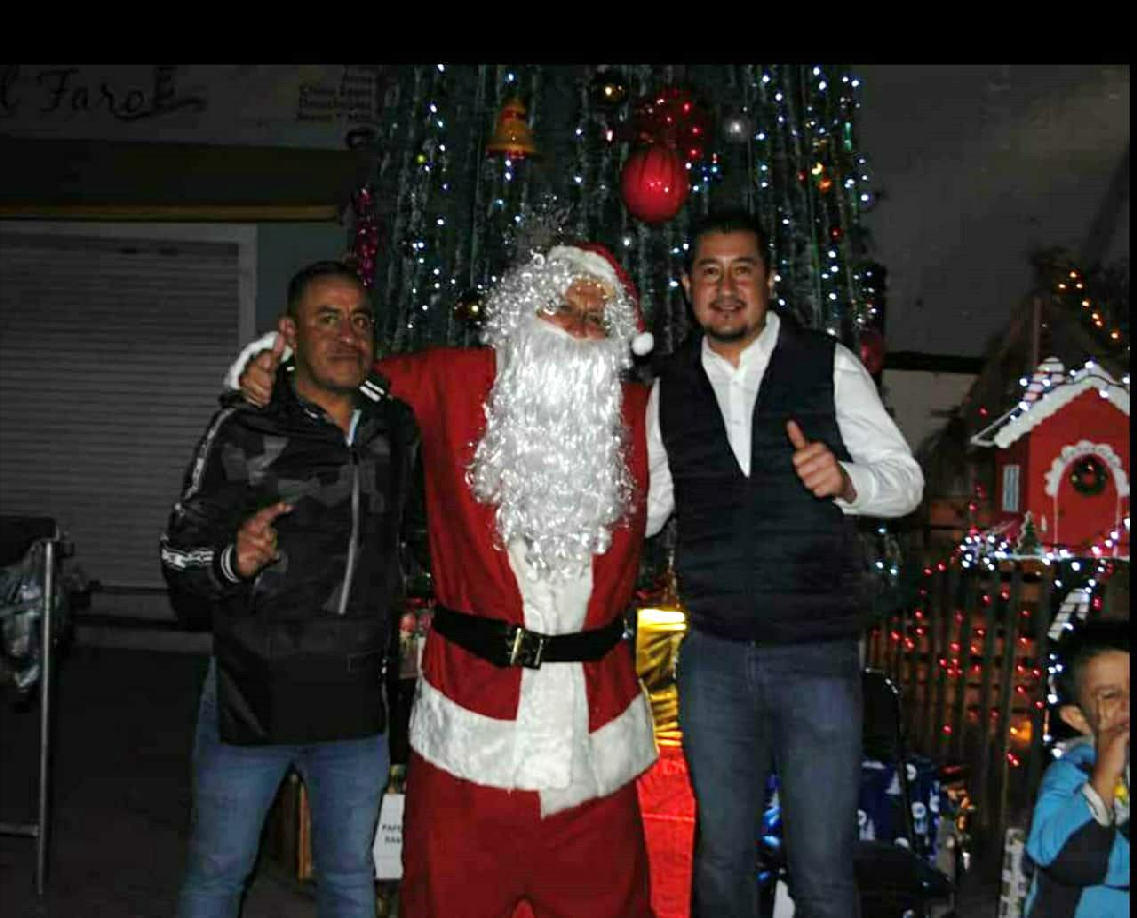 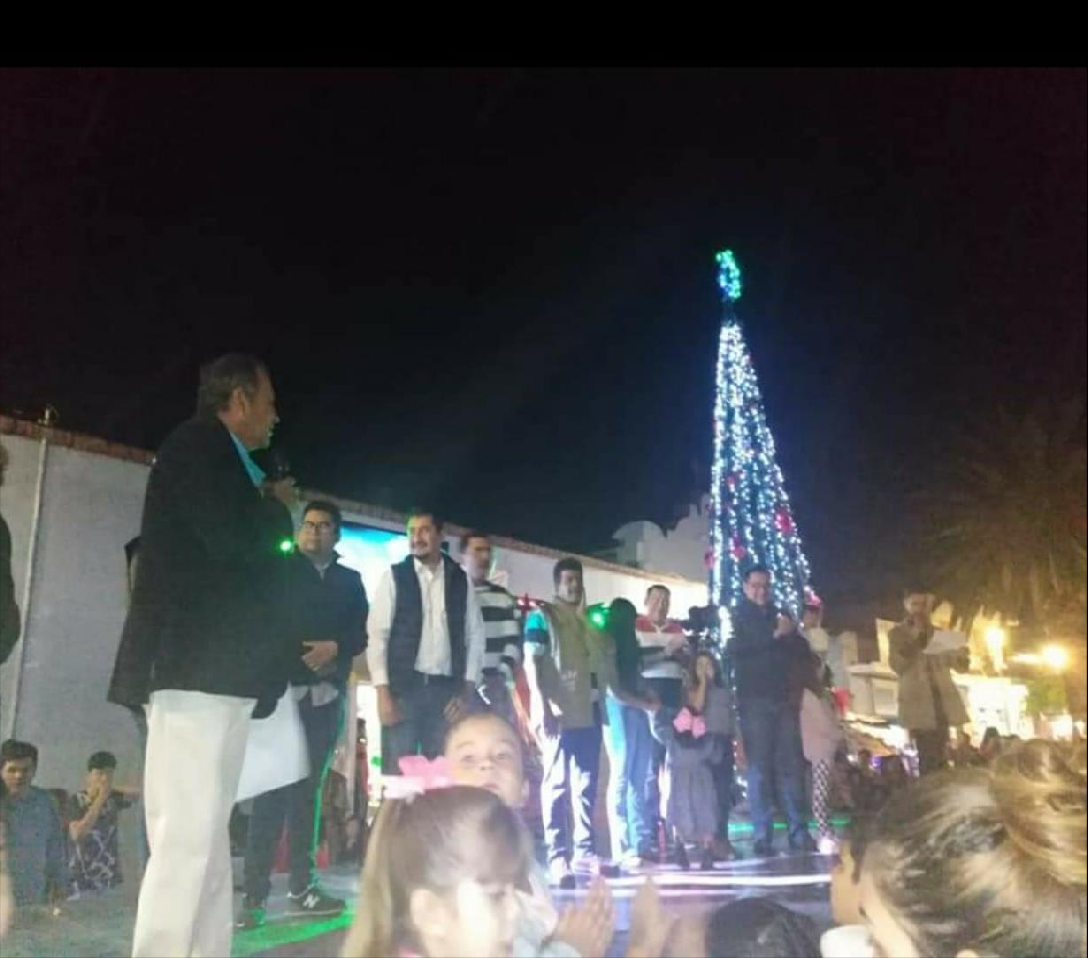 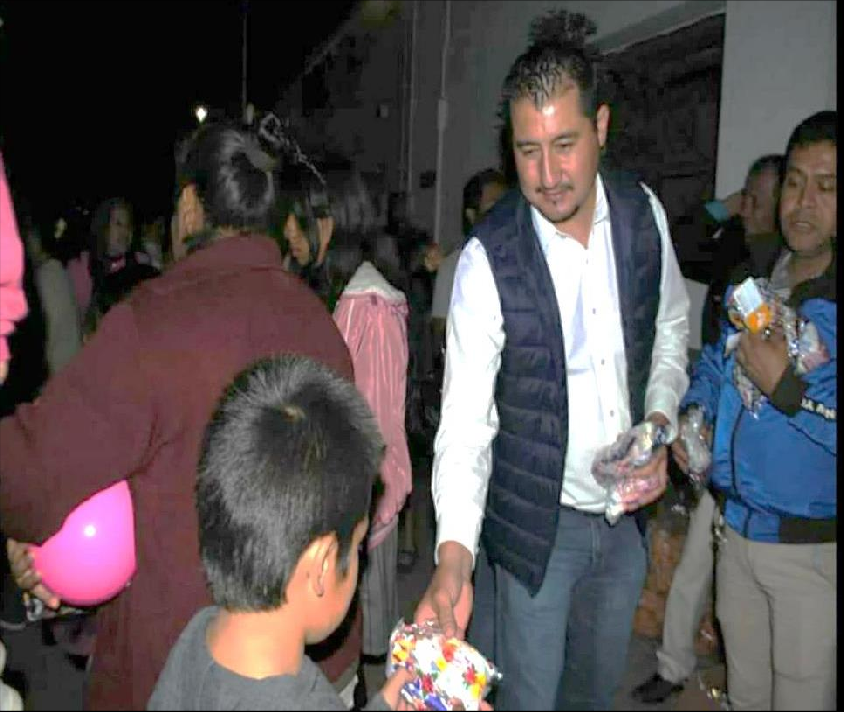 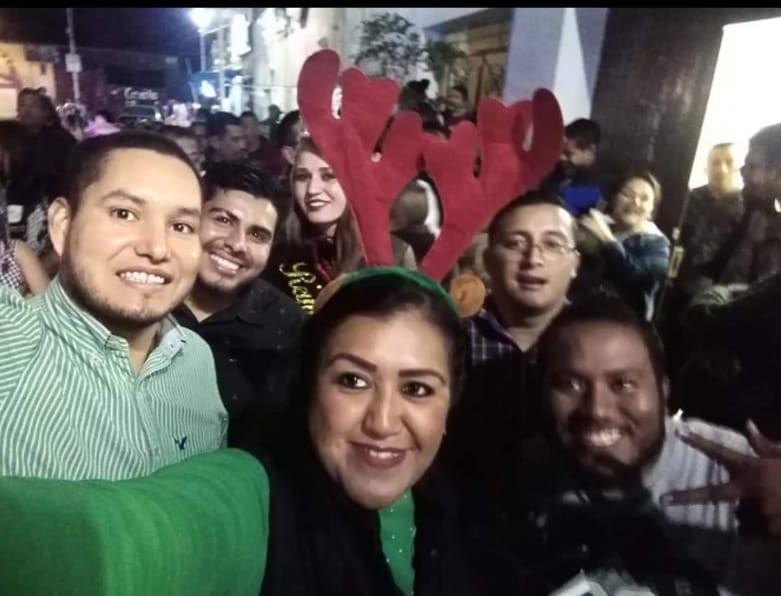 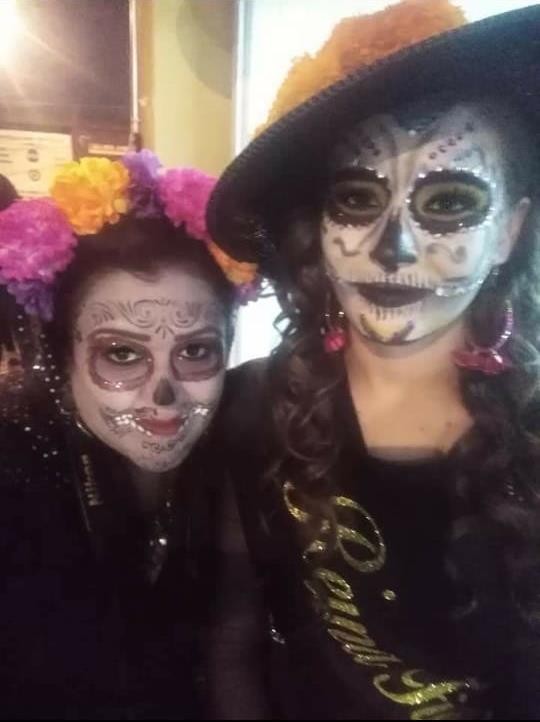 Reforestación en nuestro cerró las latillas.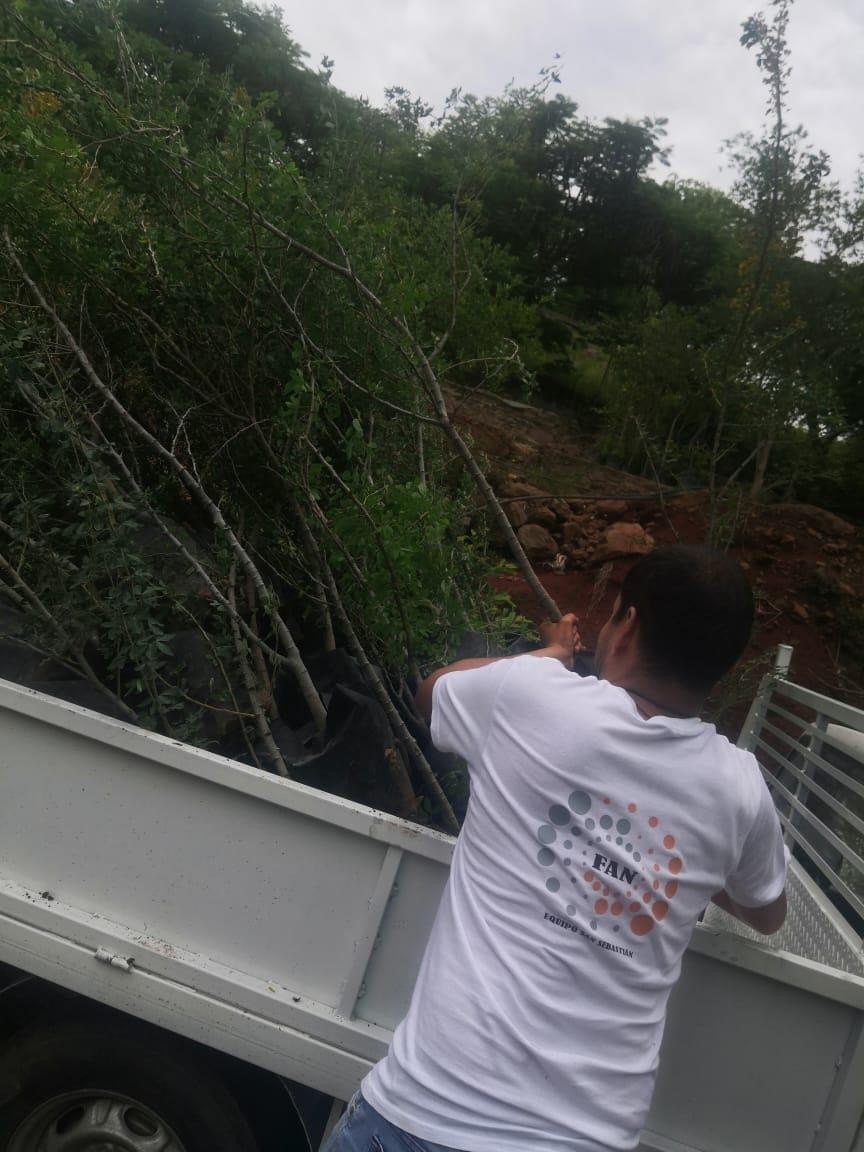 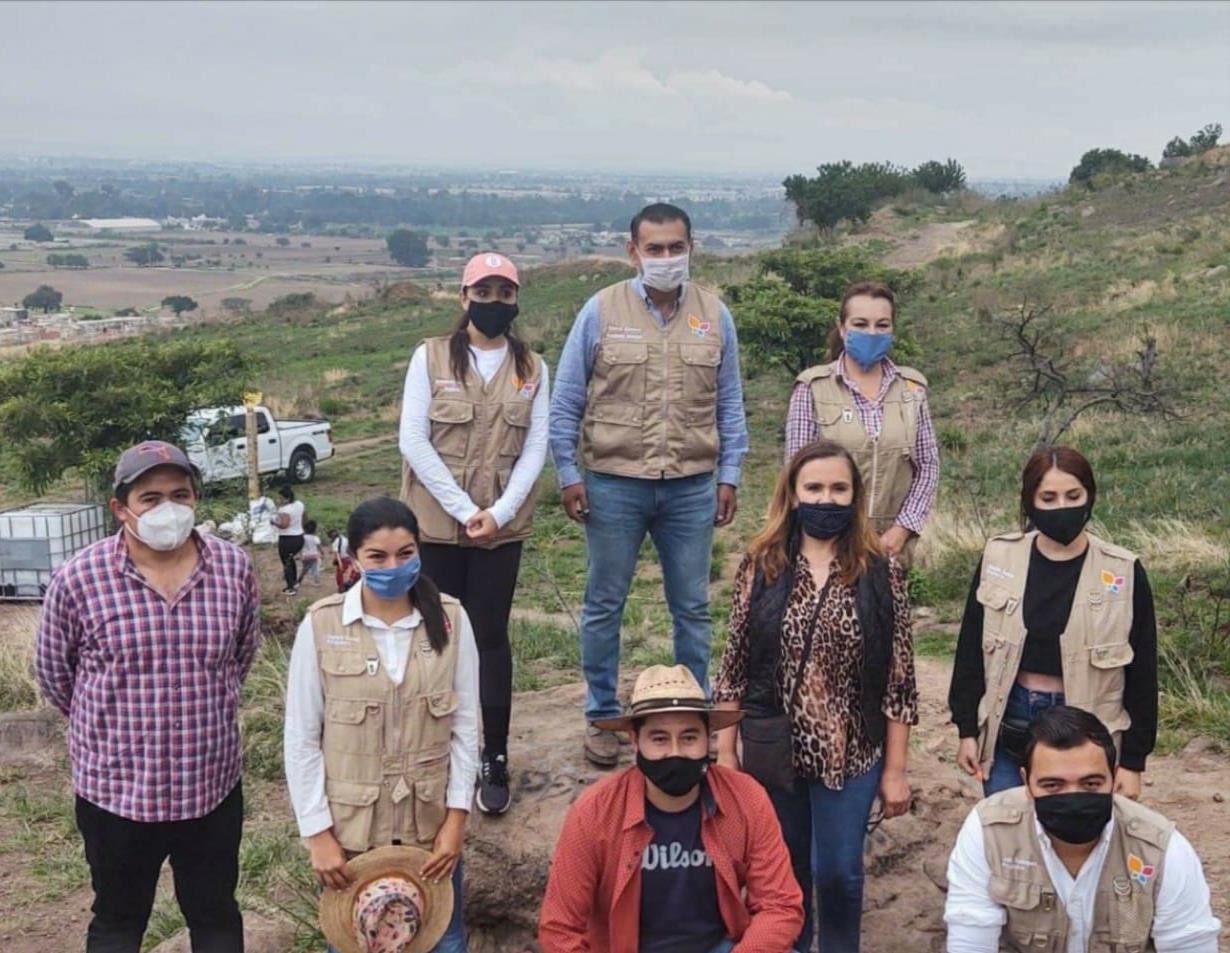 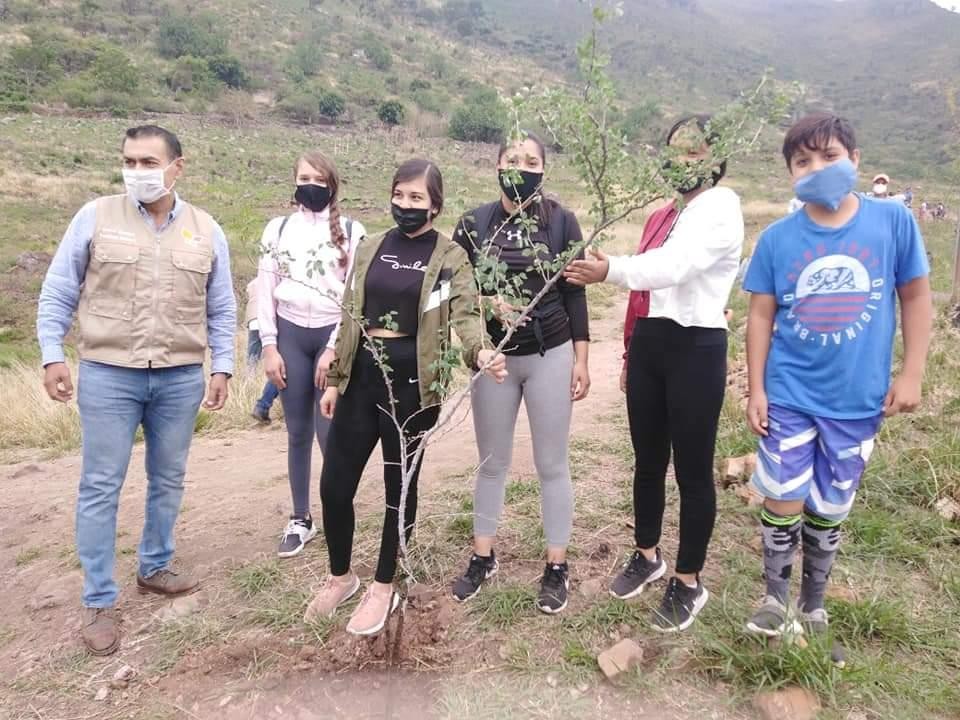 A poyo a  l a  D i re c c i ón de Ag ua pot ab l e ,  p ara la orga ni z a c ió n  y d i str i bu c ió n  de ag ua pota b le grat ui ta ,  en alg u na s zon a s d e  San Se b a st i á n e l Gr a nd e .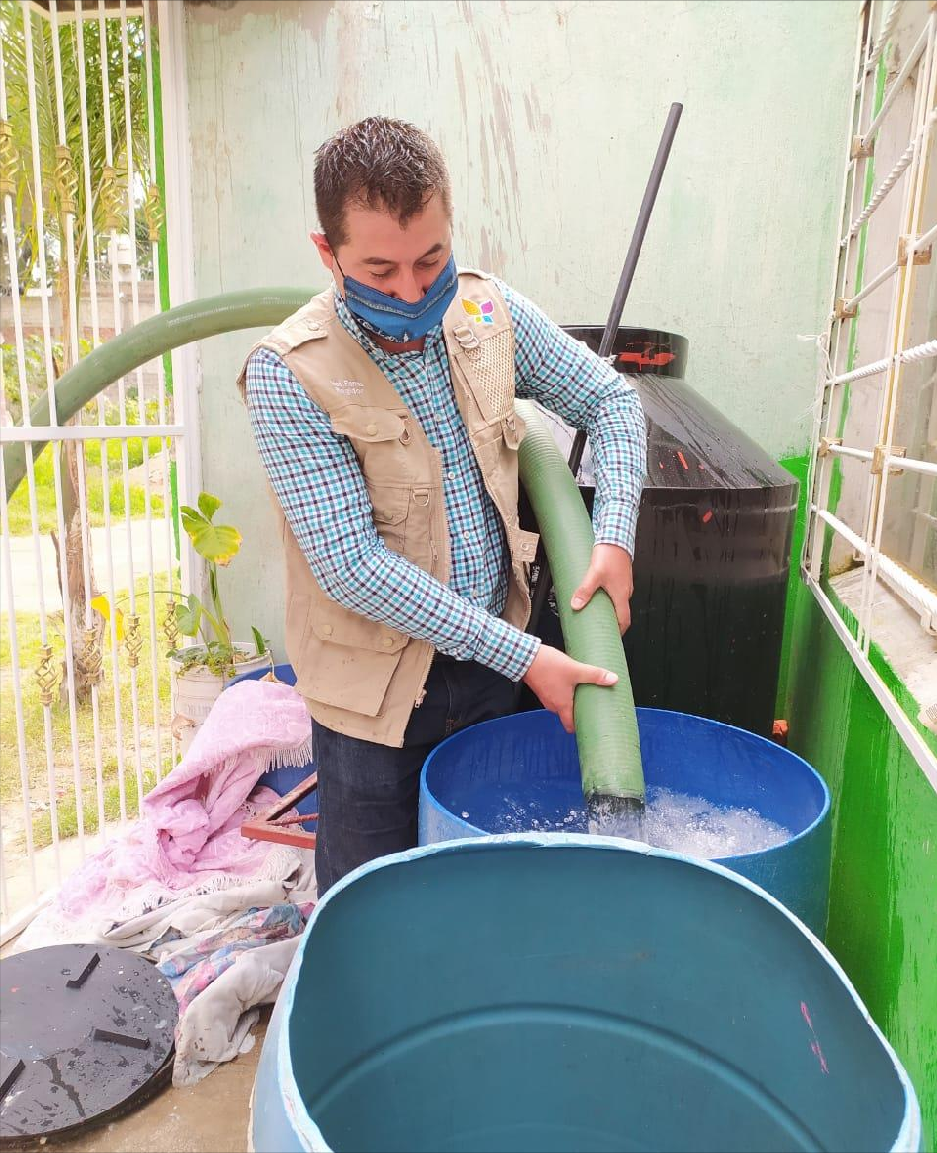 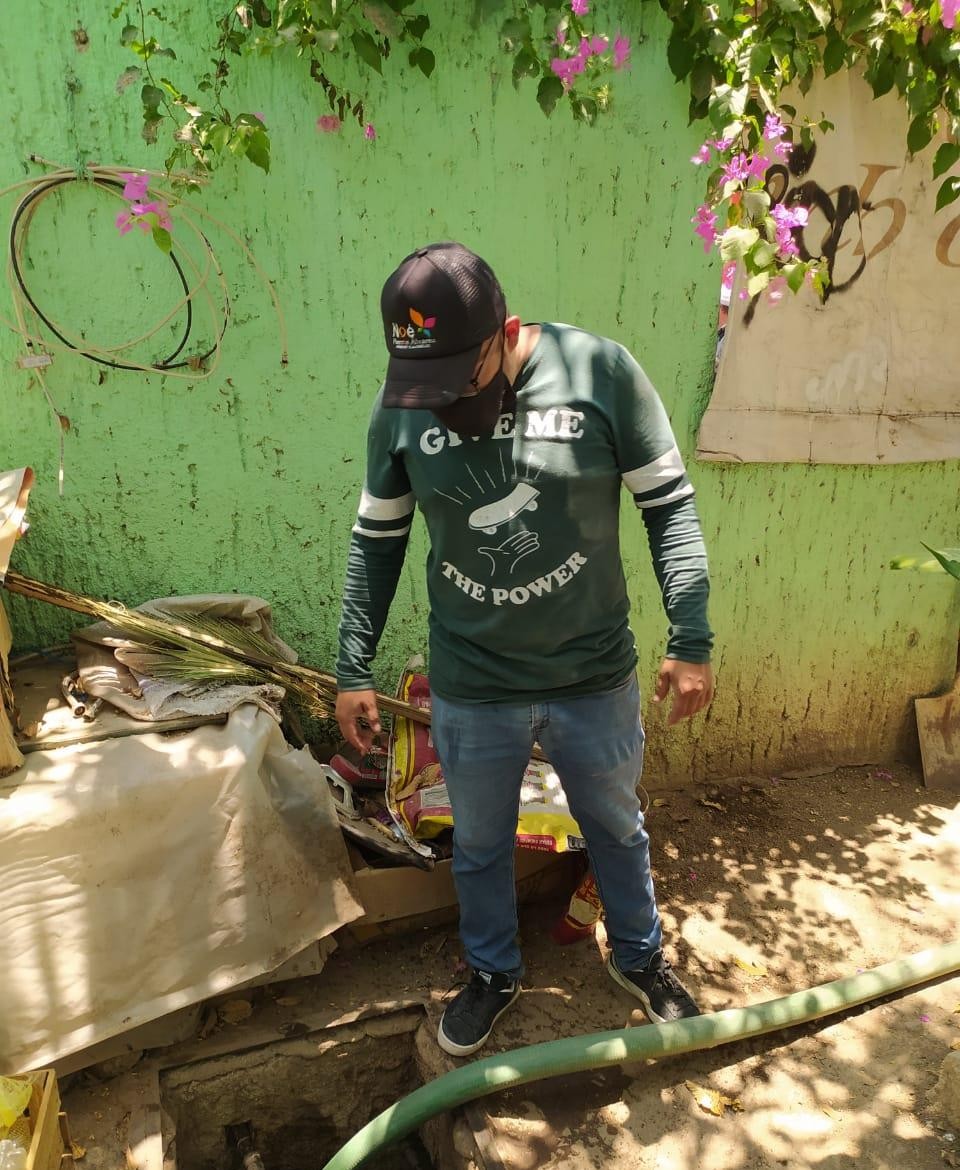 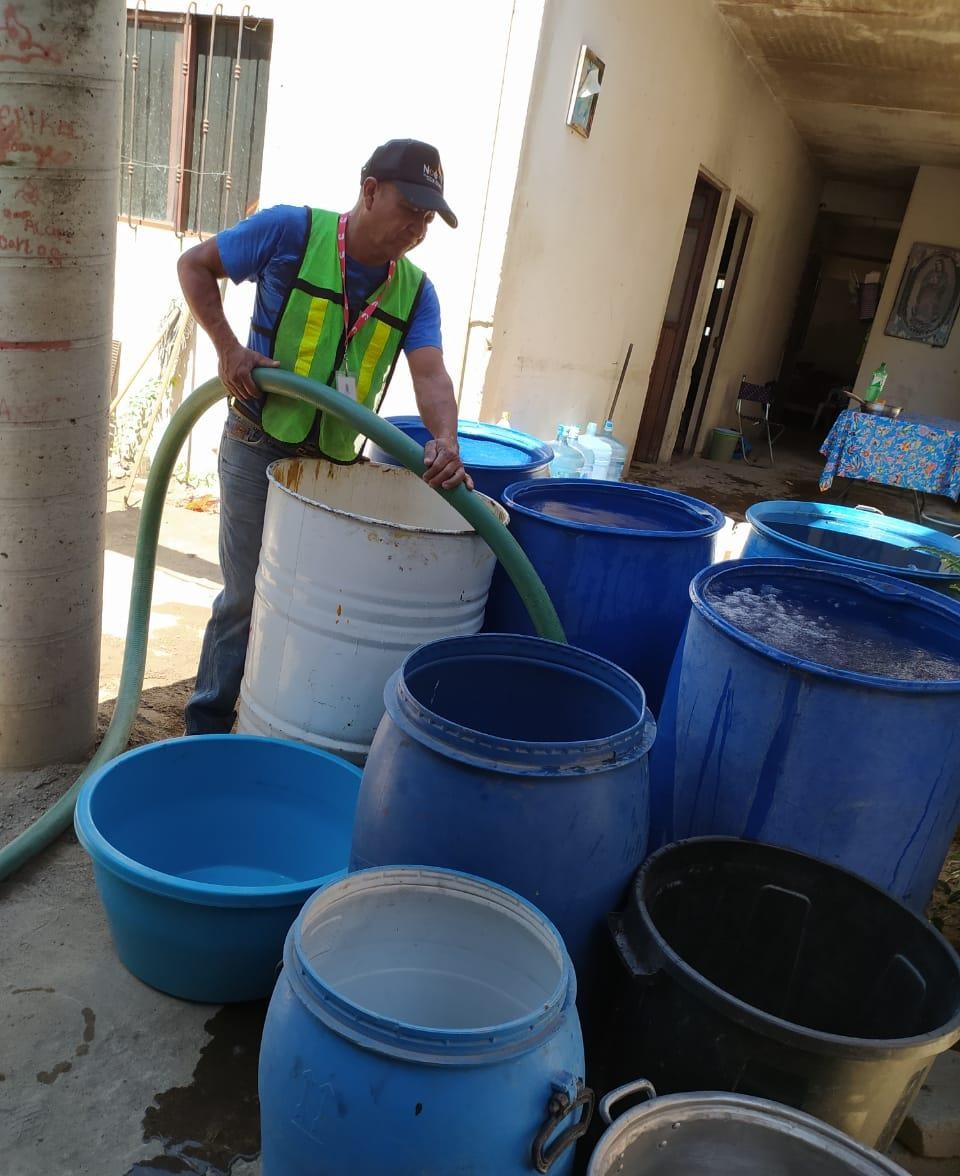 Apoyo destapando alcantarillas para evitar desborde de agua pluvial y afectación vecinal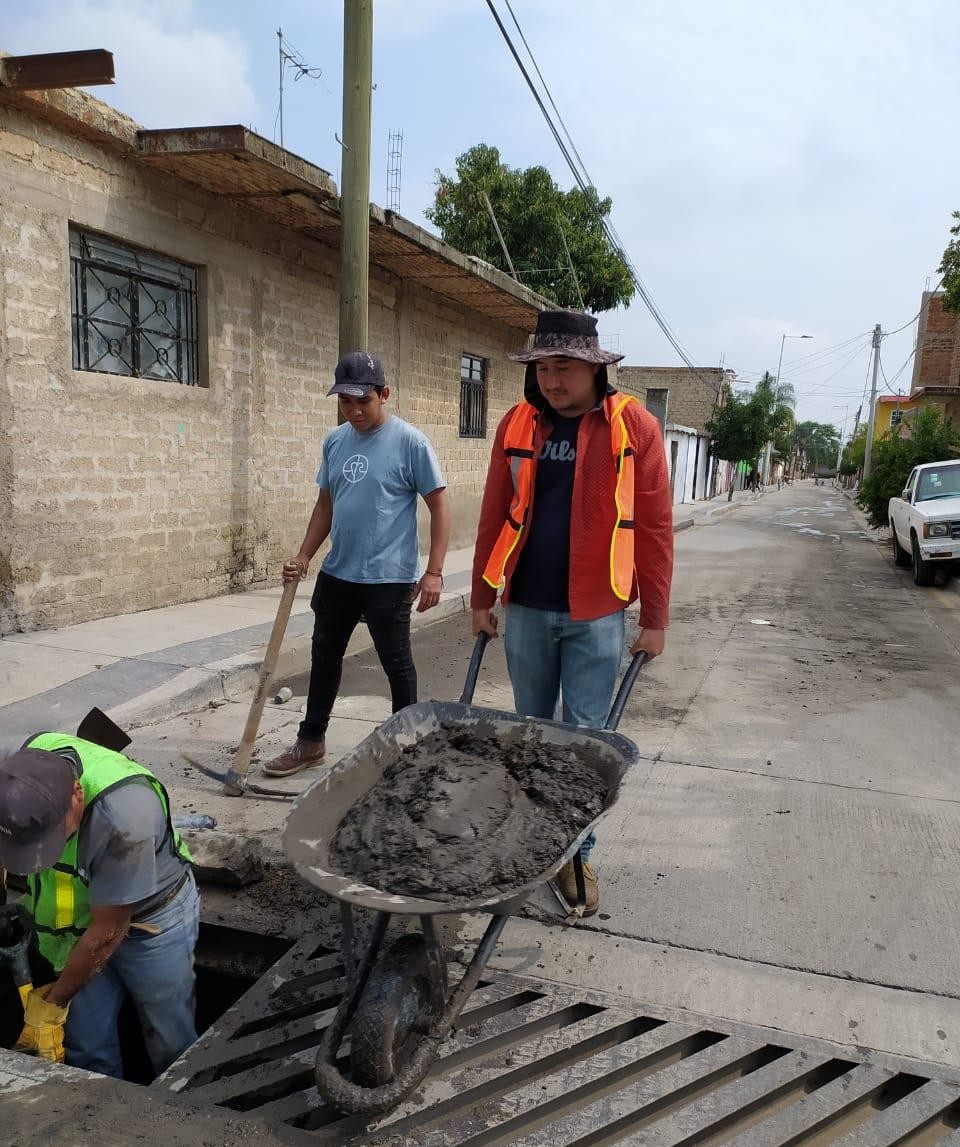 V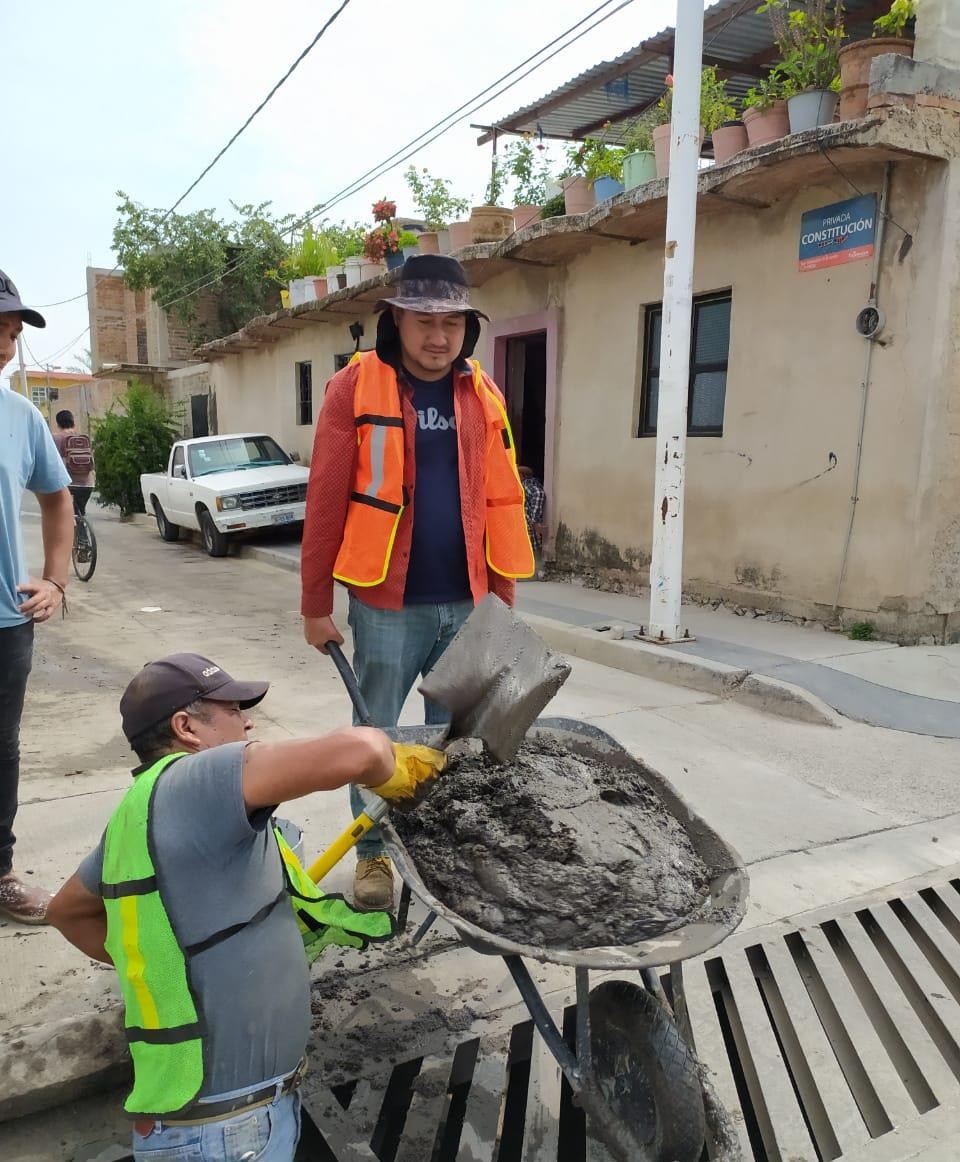 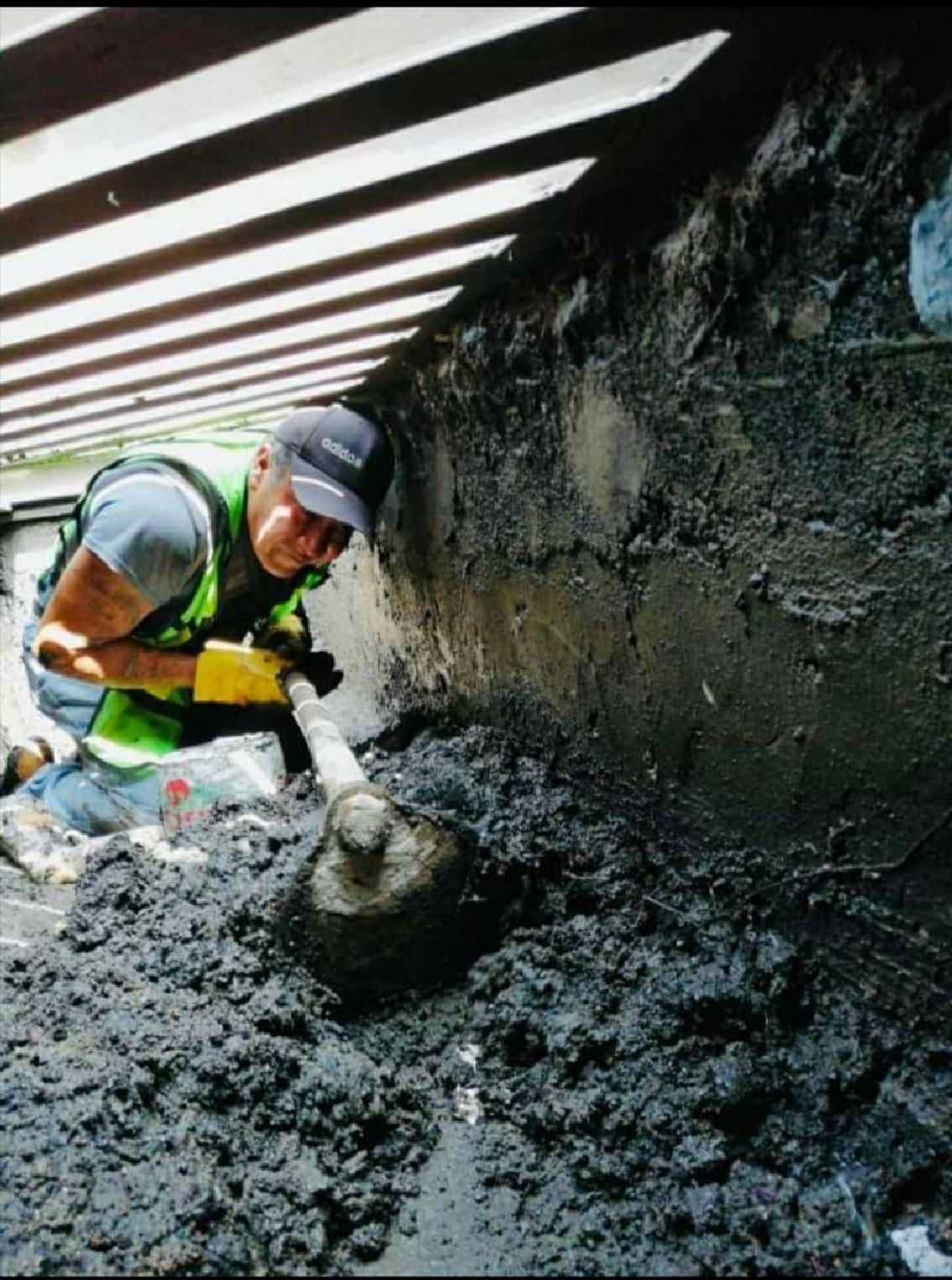 Apoyo a las autoridades responsables de las obras ejecutándose en San Sebastián el Grande.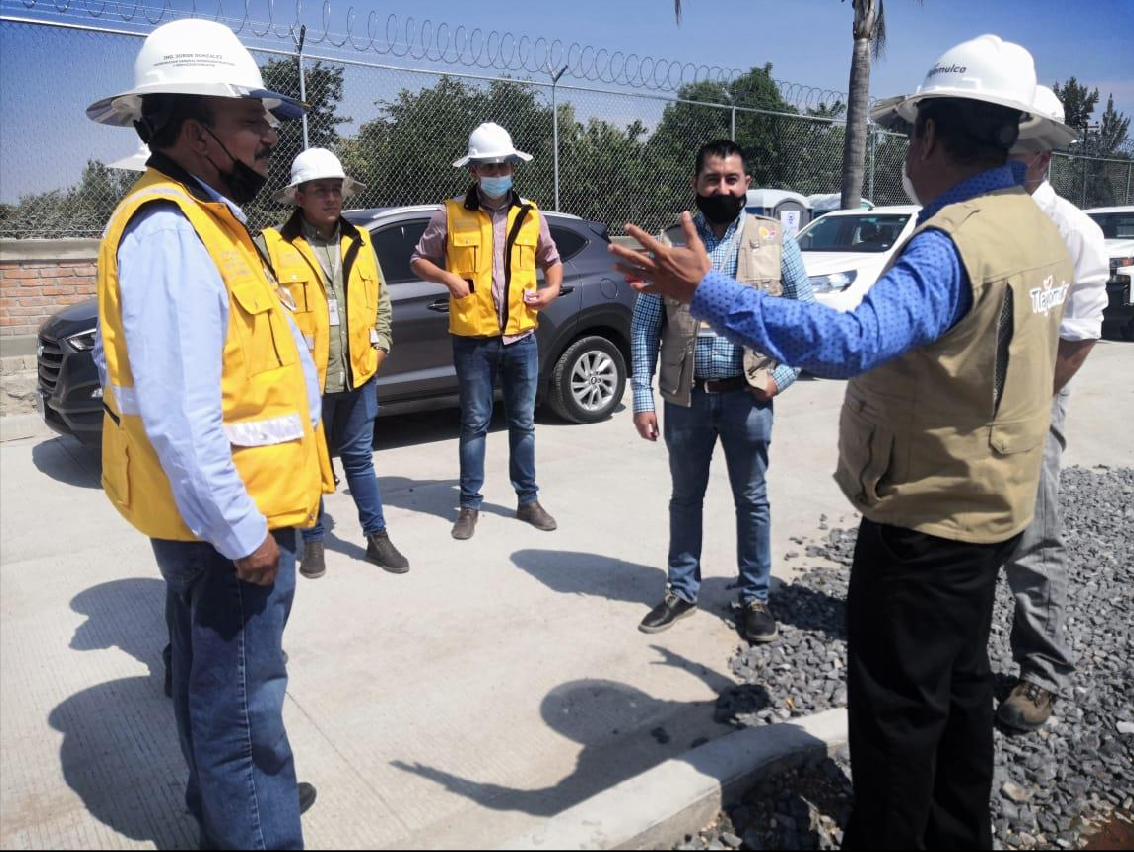 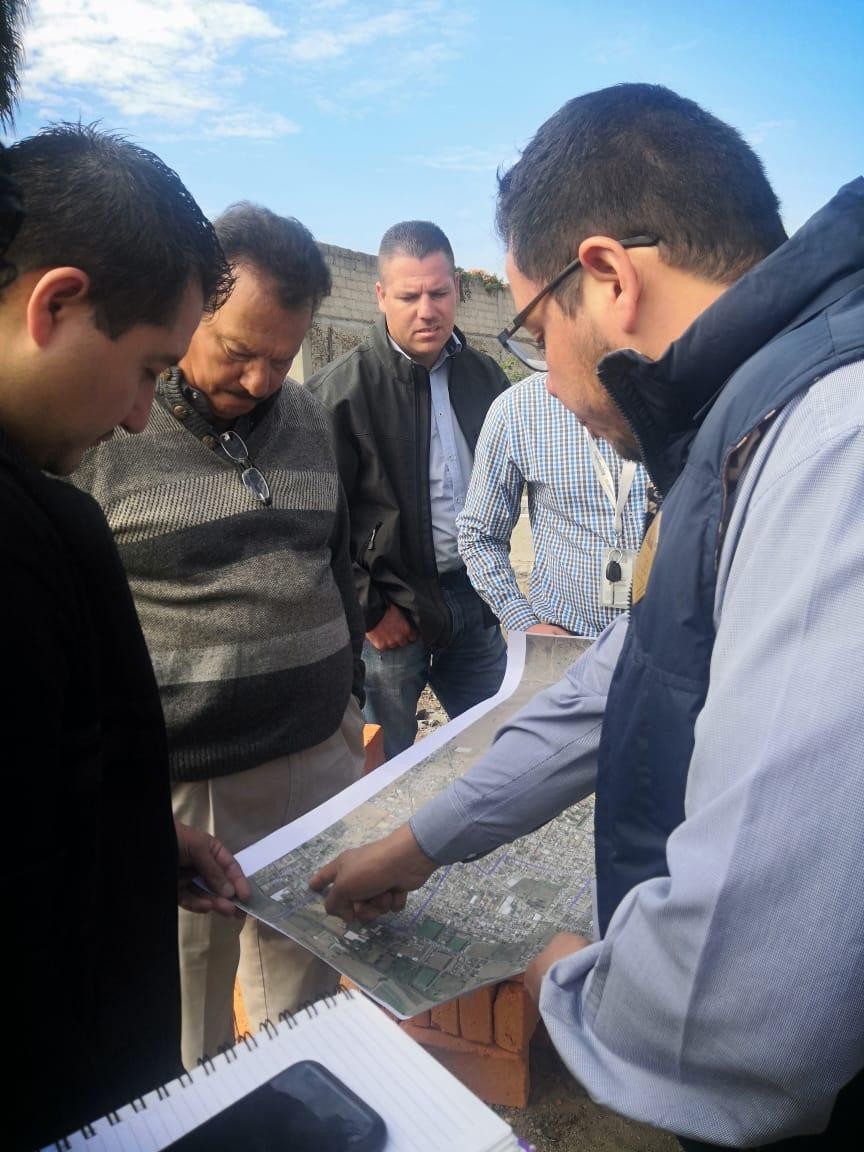 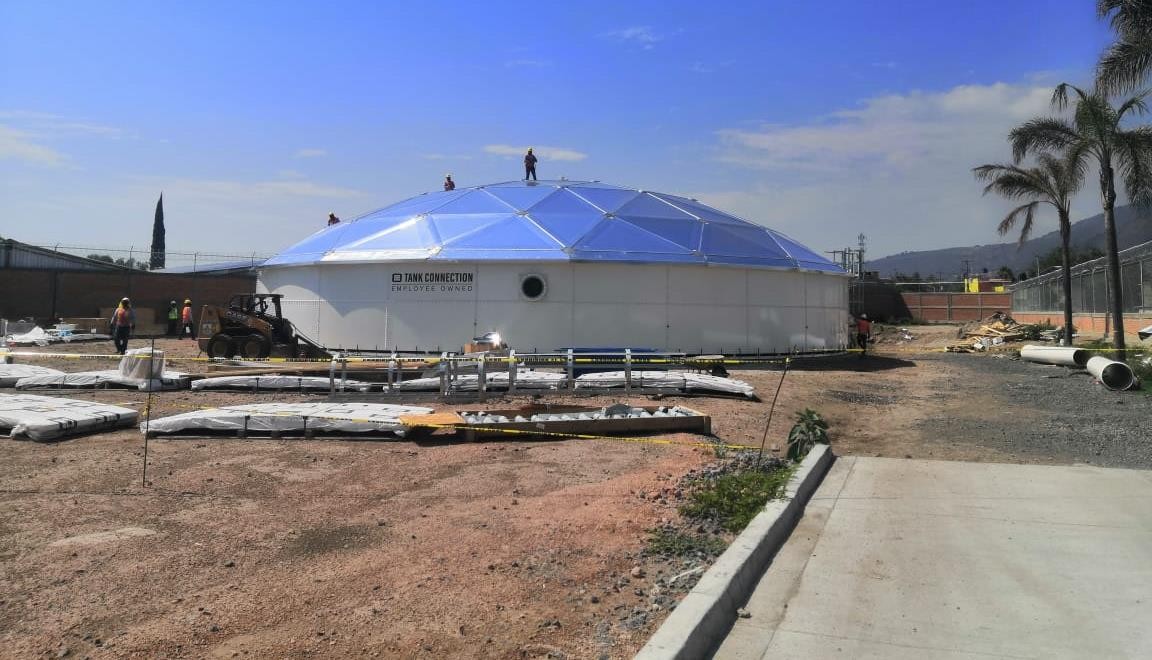 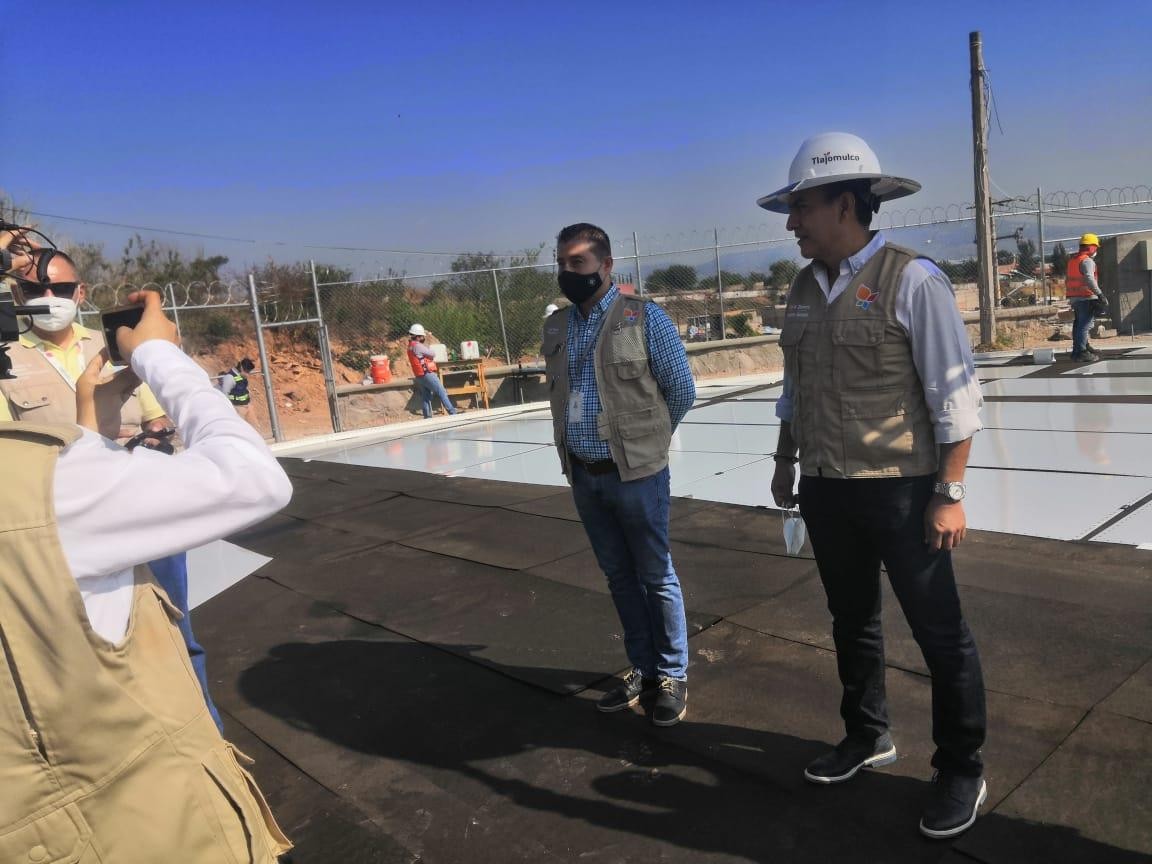 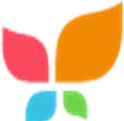 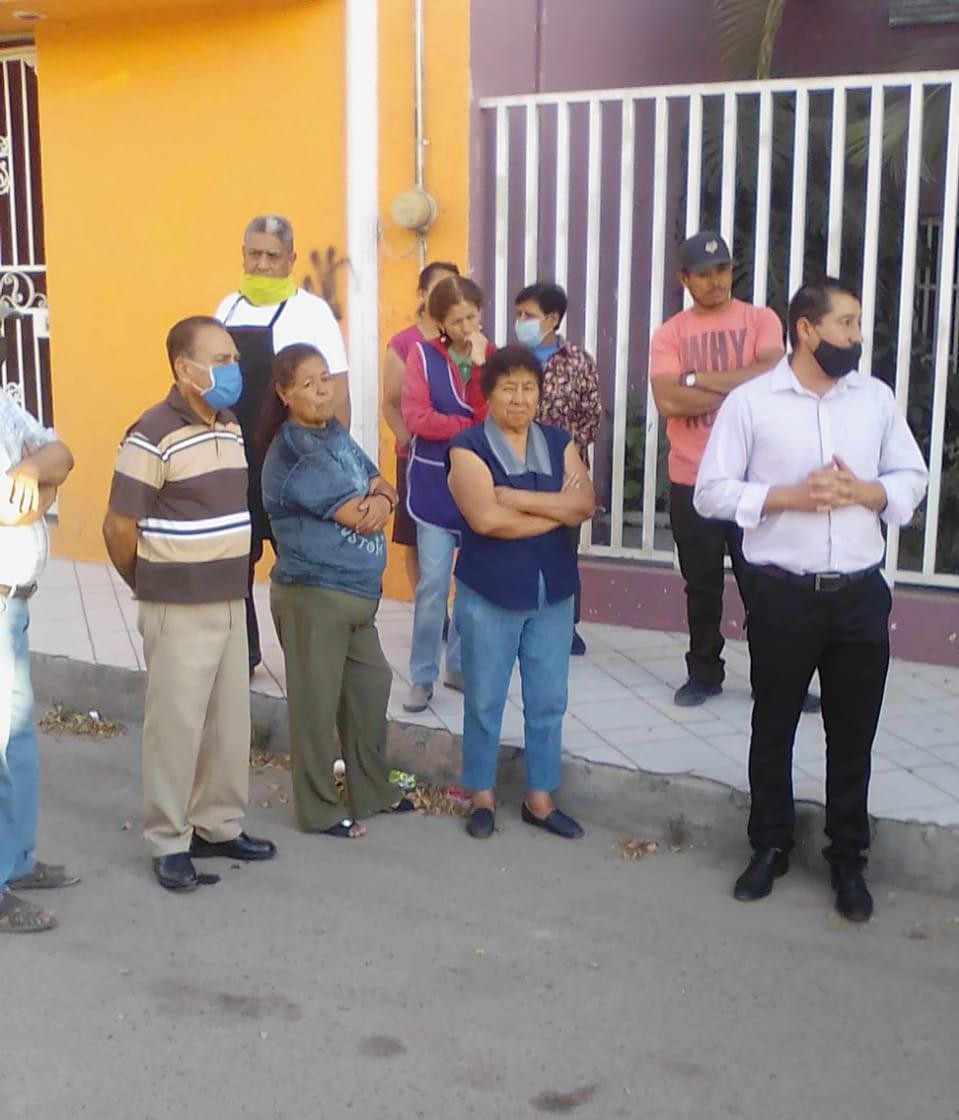 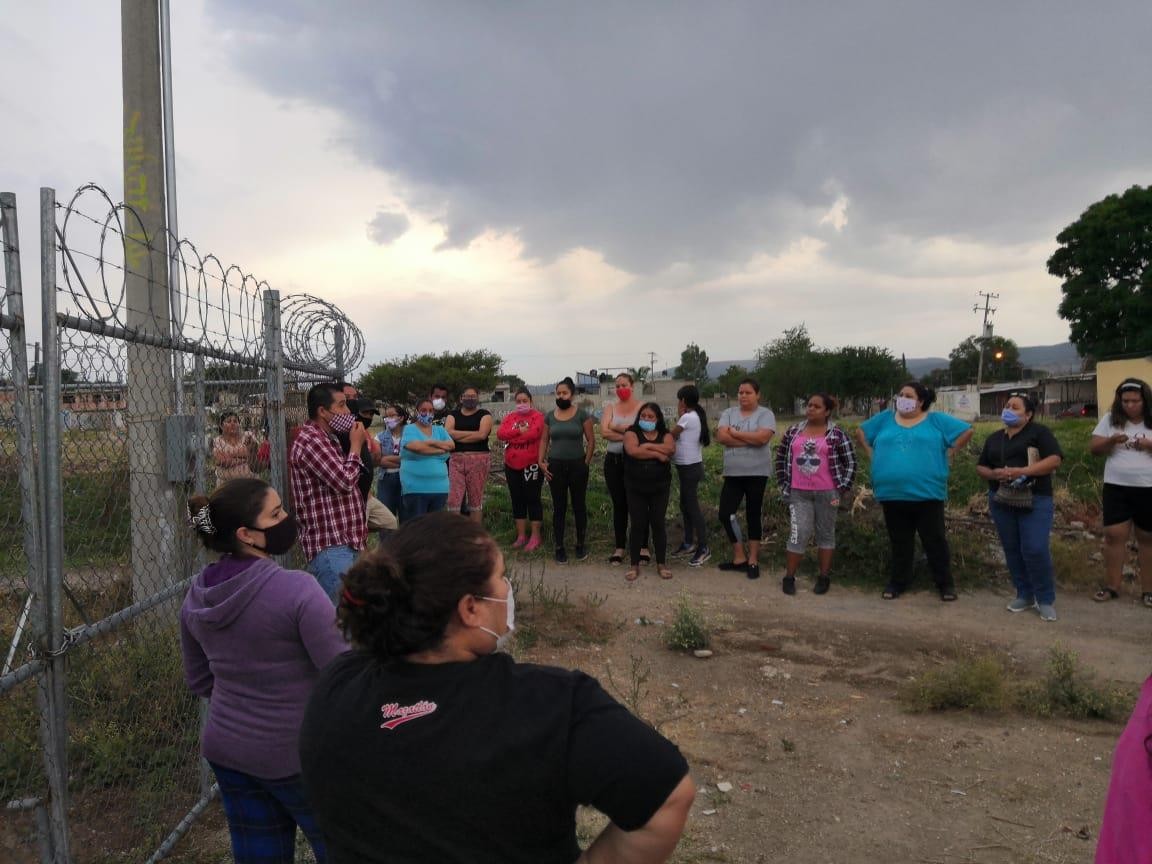 Entrega de útiles escolares Sud- Zona A San Sebastián, programa Estatal Tlajomulco tiene 10 .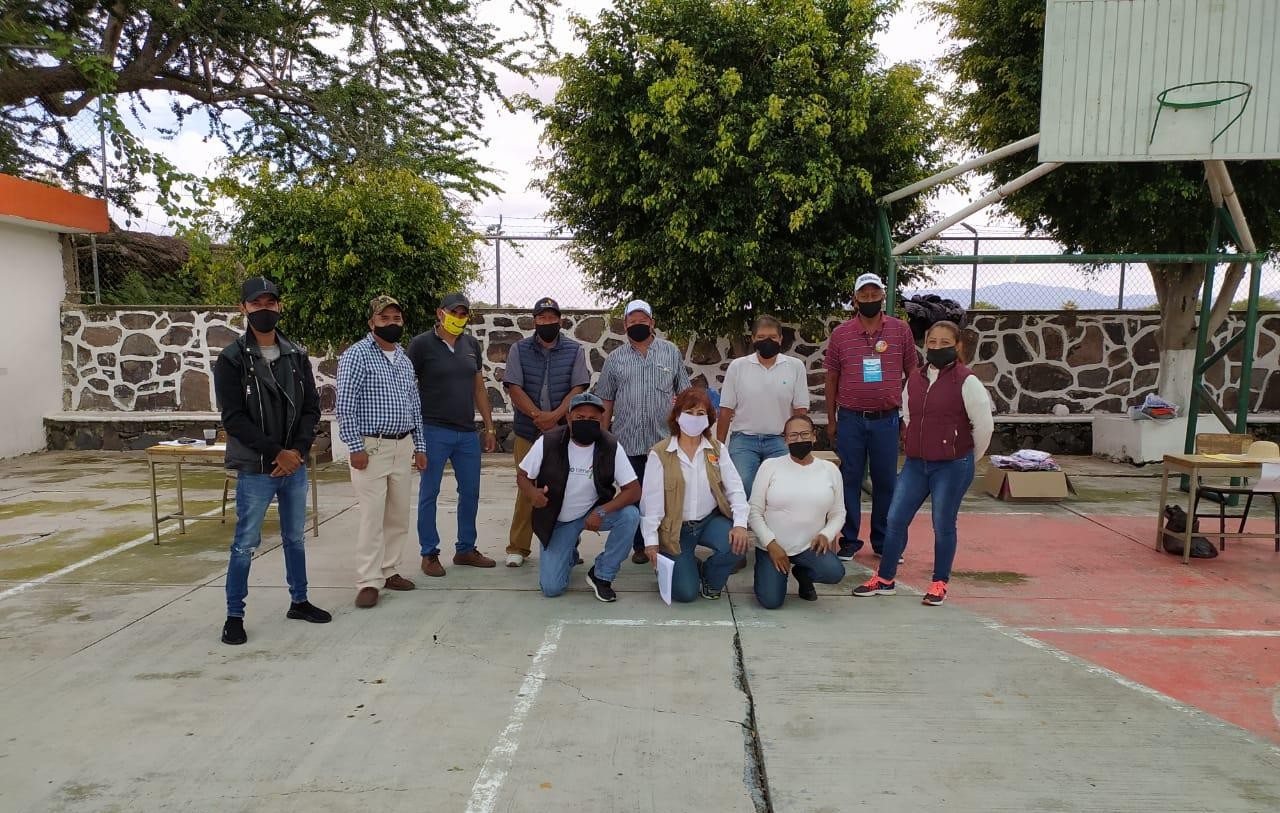 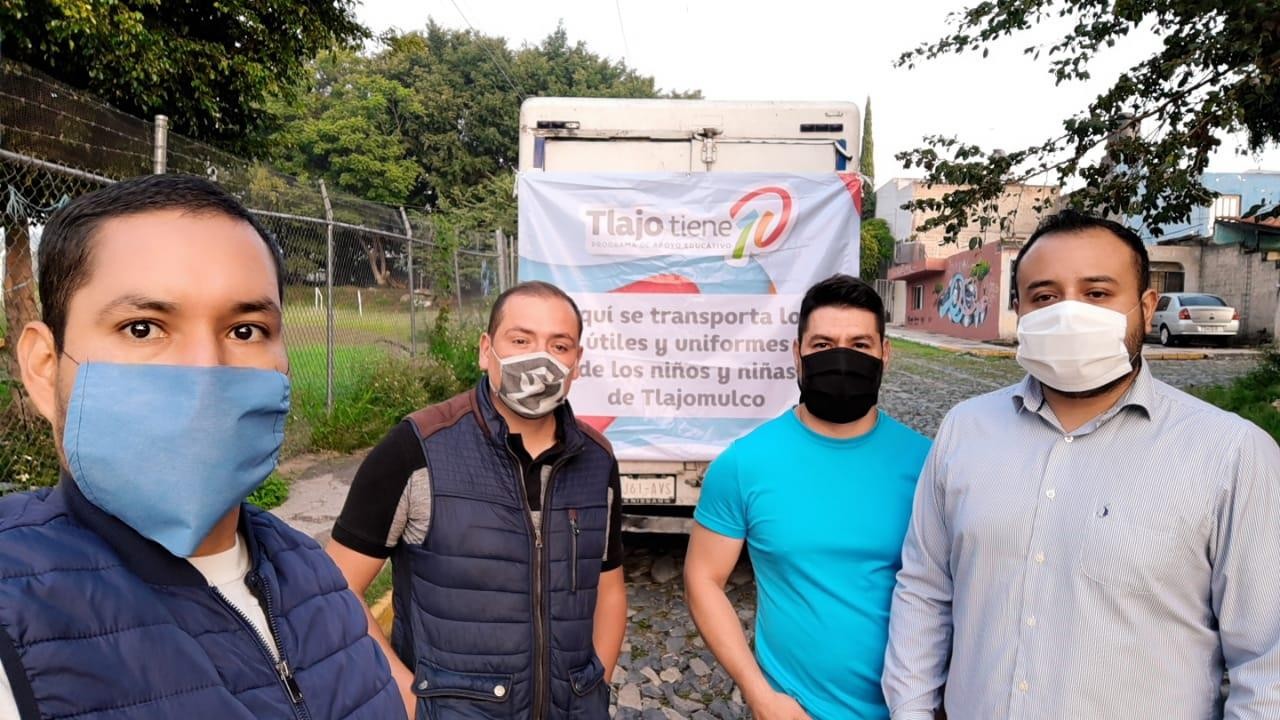 P or   lo   a nt e s   exp u e sto,   f un da do   y   mot iva do ,   so met o    a    su d i st i ngu i da    con s i d era c ión ,    l a    pre s en ta c ión    d e l     S E GU ND O I NF O RM E ANU AL D E ACTI VI DA D ES 2 019 - 20 20 , co nf u n da m ent o  e n  lo s  artí c ulo  27  y   4 9   f r ac c ió n   I I   d e   la  Ley  de G o bi ern o y  l a  A dm i n i stra c ió n  P ú b l i c a  M u ni c ip al  de l  E s ta do  de J a l i s co y lo s  artí cu l os 3 0 ,  3 1 ,  32 ,  33 ,  34 ,  35 ,  4 3 ,  4 4  f r ac c ió n  XIII , 4 6 , 48 , 49 ,  51 ,  53 ,  6 1 ,  64 f ra c c ió n  IX, 74 ,  12 2  f r ac c ió n  I I  y  I V, 1 23 , 1 2 9 , 1 30 , 1 3 1 , 1 32 y  13 3  d e l  R egla me n to  d e l  Ay unt a m ie nt o  d el M u ni c i p io  de  T la jo mu l co  d e  Z ú ñi ga ,  Ja l i s co ,  art í c u lo s  4 6  del R eg l am en to  de  L a  Ad mi n i s t ra c ió n  Pú bl i c a  de l   M u ni c i p io  de T l ajo mu l co de Zú ñ ig a , J a l is co  y de m á s re lat ivo s  y  a p l i c a bl es en d ere c ho. U n i co. - Se me  ten ga pr e se nta n do e n  t i e m po y  for ma ,  de ntro d e l t érm i no q ue par a t al ef e cto se e st a bl e ce , el S E GU N DO I NF ORME A NU AL DE A CTIV I DA DE S 20 19 - 20 2 0 .Tlajomulco de Zúñiga, Jalisco, a la fecha de su presentación.Noé Fierros Álvarez.RegidorC A R G ON O M B REN O M B RA M I E N T OP RE S I D E N T E D E  L A C O M I S I Ó N T É C N I C A .L i c e n c i a d a M i r i a n J i m e n o U r i b e .D i r e c t o r a d e l A r c h i v o G e n e r a l d e lM un i c i p i o .V O C A L D E L AC O M I S I Ó N T É C N I C AL i c e n c i a d o O m a r E n r i q ue C e r v a n t e sR i v e r a .S e c r e t a r i o G e n e r a l d e l A y un t a m i e n t o .V O C A L D E L AC O M I S I Ó N T É C N I C AL i c e n c i a d o M i g ue l O s b a l d o C a r r e ó nPé r e z .S í n d i c o M un i c i p a l .V O C A L D E L AC O M I S I Ó N T É C N I C AL i c e n c i a d a M e l i n aR a m o s M uñ ó z .D i r e c t o r a d eT r a n s p a r r e n c i a .V O C A L D E L AC O M I S I Ó N T É C N I C AR e g i d o r S a l v a d o r G ó m e z d e D i o s .R e g i d o r P r e s i d e n t e d e l a C o m i s i ó nE d i l i c i a d e C ul t ur a  e I d e n t i d a dT l a j o m ul q ue n s e .V O C A L D E L AC O M I S I Ó N T É C N I C AR e g i d o r a M a r i c e l a C a r o E n r í q ue z .R e g i d o r P r e s i d e n t e d e l a C o m i s i ó nE d i l i c i a d eT r a n s p a r e n c i a y G o b i e r n o A b i e r t o .V O C A L D E L AC O M I S I Ó N T É C N I C AR e g i d o r N o éF i e r r o s Á l v a r e z .R e g i d o r P r e s i d e n t e d e l a C o m i s i ó nE d i l i c i a  d e I n s p e c c i ó n  yV i g i l a n c i a .